Zamawiający: Zakład Wodociągów i Kanalizacji Spółka z ograniczoną odpowiedzialnością w Świnoujściu, z siedzibą w Świnoujściu, ul. Kołłątaja 4, 72-600 Świnoujście, zarejestrowana w Rejestrze Przedsiębiorców Krajowego Rejestru Sądowego prowadzonym przez Sąd Rejonowy Szczecin-Centrum w Szczecinie XIII Wydział Gospodarczy KRS pod numerem 0000139551, o kapitale zakładowym w kwocie 99.812.400,00 zł.SPECYFIKACJA ISTOTNYCH WARUNKÓW ZAMÓWIENIAw postępowaniu prowadzonym w trybie przetargu w oparciu o „Regulamin Wewnętrzny w sprawie zasad, form i trybu udzielania zamówień na wykonanie robót budowlanych, dostaw i usług” na udzielenie zamówienia pn.: Wymiana odcinka kolektora zbiorczego ze stali nierdzewnej w przepompowni PPŚwinoujście, listopad 2023 r.ZATWIERDZAM:SPECYFIKACJA ISTOTNYCH WARUNKÓW ZAMÓWIENIA zawiera:Rozdział I	Instrukcja dla WykonawcówRozdział II	Formularz Oferty i Formularze załączników do Oferty:Wykaz załączników do siwz:- załącznik nr 1 do siwz (załącznik nr 1 do umowy) – Opis przedmiotu zamówienia,Wykaz załączników do oferty:załącznik nr 1 do oferty - oświadczenie Wykonawcy o spełnianiu warunków udziału w postępowaniu,załącznik nr 2 do oferty  - zaakceptowany przez Wykonawcę projekt umowy,załącznik nr 3 do oferty - wykaz z określeniem części zamówienia, które wykonawca zamierza powierzyć podwykonawcom lub oświadczenie Wykonawcy o wykonaniu zamówienia własnymi siłami,załącznik nr  4 do oferty - wykaz osób i podmiotów, które będą uczestniczyć w wykonywaniu zamówienia, załącznik nr 5 do siwz - oświadczenie, że osoby uczestniczące w wykonaniu zamówienia posiadają wymagane uprawnienia budowlane,załącznik nr 6 do oferty - oświadczenie, że Wykonawca posiada aktualną polisę ubezpieczeniową z sumą ubezpieczenia na jedno lub wszystkie zdarzenia w wysokości co najmniej 200 000,00 zł (Polisa do wglądu przed podpisaniem umowy),załącznik nr 7 do oferty - oświadczenie o dokonaniu wizji lokalnej,załącznik nr 8 do oferty - oświadczenie, że urzędujący członek organu zarządzającego Wykonawcy nie został prawomocnie skazany za przestępstwo popełnione w związku z postępowaniem o udzielenie zamówienia, przestępstwo przeciwko prawom osób wykonujących pracę zarobkową przestępstwo przekupstwa, przestępstwo przeciwko obrotowi gospodarczemu lub inne przestępstwo popełnione w celu osiągnięcia korzyści majątkowych a także za przestępstwo skarbowe lub przestępstwo udziału w zorganizowanej grupie albo związku mających na celu popełnienie przestępstwa lub przestępstwa skarbowego, załącznik nr 9 do oferty - oświadczenie, że sąd w stosunku do Wykonawcy (podmiotu zbiorowego ) nie orzekł zakazu ubiegania się o zamówienia, na podstawie przepisów o odpowiedzialności podmiotów zbiorowych za czyny zabronione pod groźbą kary,załącznik nr 10 do oferty - oświadczenie, że Wykonawca nie zalega z uiszczaniem podatków, opłat lub składek na ubezpieczenie społeczne lub zdrowotne,załącznik nr 11 do oferty – oświadczenie, że w stosunku do Wykonawcy nie zachodzą przesłanki wykluczenia z postępowania na podstawie art. 7 ust. 1 ustawy z dnia 13 kwietnia 2022 r. o szczególnych rozwiązaniach w zakresie przeciwdziałania wspieraniu agresji na Ukrainę oraz służących ochronie bezpieczeństwa narodowego (Dz. U. z 2022r. poz. 835),załącznik nr 12 do oferty - oświadczenie Wykonawcy w zakresie wypełnienia obowiązków informacyjnych przewidzianych w art. 13 lub art. 14 RODO.Rozdział IInstrukcja dla WykonawcówZamawiającyZakład  Wodociągów i Kanalizacji Sp. z o.o.Adres: ul. Kołłątaja 4, 72-600 Świnoujściehttp://bip.um.swinoujscie.pl/artykuly/1084/dane-podstawowePlatforma zakupowa: https://platformazakupowa.pl/pn/zwik_swiOpis sposobu porozumiewania się Zamawiającego z Wykonawcami.2.1. Zamawiający pracuje w następujących dniach (pracujących) od poniedziałku do piątku w godzinach od 7:00 do 15:00.2.2. Zamawiający dopuszcza porozumiewanie się wyłącznie drogą elektroniczną za pośrednictwem platformy zakupowej: https://platformazakupowa.pl/pn/zwik_swi w zakładce „Postępowania” w części dotyczącej niniejszego postępowania.2.3. w przypadku pytań merytorycznych związanych z postępowaniem Zamawiający przewiduje możliwość porozumiewania się wyłącznie drogą elektroniczną przy pomocy przycisku: "Wyślij wiadomość". Przycisk “Wyślij wiadomość” służy również do odpowiedzi na wezwanie do uzupełnienia ofert, przesłania odwołania /inne.2.4. w przypadku pytań dotyczących funkcjonowania i obsługi technicznej platformy, prosimy o skorzystanie z pomocy Centrum Wsparcia Klienta, które udziela wszelkich informacji związanych z procesem składania oferty, rejestracji czy innych aspektów technicznych platformy, dostępnego codziennie od poniedziałku do piątku w godzinach od 8:00 do 17:00 pod nr tel. (22) 101-02-02. 2.5. w sytuacjach awaryjnych - w przypadku braku działania platformy zakupowej https://platformazakupowa.pl/pn/zwik_swi Zamawiający i Wykonawcy mogą również komunikować się za pośrednictwem poczty elektronicznej: kszczawinska@zwik.fn.pl.2.6. Korzystanie z platformy zakupowej przez Wykonawcę jest bezpłatne.Tryb postępowaniaPostępowanie o udzielenie zamówienia prowadzone jest w trybie przetargu nieograniczonego na podstawie Regulaminu Wewnętrznego w sprawie zasad, form i trybu udzielania zamówień na wykonanie robót budowlanych, dostaw i usług (wprowadzony uchwałą Zarządu ZWiK Sp. z o.o. Nr 82/2019 z dn. 12.09.2019r. z późn. zm.). Regulamin dostępny jest na stronie internetowej Zamawiającego: http://bip.um.swinoujscie.pl/artykul/1097/20732/regulamin-wewnetrzny-w-sprawie-zasad-form-i-trybu-udzielania-zamowien-na-wykonanie-robot-budowlanych-dostaw-i-uslug Regulamin dostępny jest również w siedzibie Zamawiającego w pokoju nr 4.Do udzielenia tego zamówienia nie stosuje się przepisów ustawy z dnia 11 września 2019 r. Prawo zamówień publicznych (Dz. U. z 2023r. poz. 1605, z późn. zm.).Opis przedmiotu zamówienia.Przedmiotem zamówienia jest wykonanie wraz z wymianą kolektora zbiorczego ze stali nierdzewnej oraz demontaż istniejącego kolektora, w przepompowni ścieków P-P zlokalizowanej w Świnoujściu przy ul. Sołtana 1, zgodnie ze szczegółowym opisem przedstawionym w załączniku nr 1 do SIWZ (nr 1 do umowy). Uwaga:Wymaga się, aby Wykonawca dokonał wizji lokalnej w celu zapoznania się z warunkami prowadzenia prac, uzupełnieniem danych a także zdobył, na swoją własną odpowiedzialność i ryzyko, wszelkie dodatkowe informacje, które mogą być konieczne do przygotowania oferty, zawarcia umowy i wykonania zamówienia. Termin wizji lokalnej należy ustalać z Kierownikiem Wydziału Sieci – mgr inż. Bartłomiejem Żaczkiem, nr kontaktowy: 665-125-503 email: bzaczek@zwik.fn.pl . Fakt dokonania wizji lokalnej musi zostać potwierdzony przez pracownika Zamawiającego – załącznik nr 7 do oferty  Koszt wizji lokalnej ponosi Wykonawca. Każdy Wykonawca może złożyć w niniejszym postępowaniu tylko jedną ofertę. Wykonawcy przedstawią oferty zgodnie z wymaganiami SIWZ. Zamawiający nie dopuszcza możliwości składania ofert częściowych. Termin realizacji przedmiotu zamówienia: Termin wykonania przedmiotu zamówienia – do dnia 29 grudnia 2023r.Warunki udziału w postępowaniu oraz opis sposobu oceny spełniania tych warunków7.1. O zamówienie mogą ubiegać się Wykonawcy, którzy posiadają:posiadają uprawnienia do wykonywania określonej działalności lub czynności, jeżeli ustawy nakładają obowiązek posiadania takich uprawnień,posiadają niezbędną wiedzę i doświadczenie oraz dysponują potencjałem technicznym i osobami zdolnymi do wykonania zamówienia, W celu potwierdzenia spełniania w/w warunku Wykonawcy zobowiązani są przedłożyć:- dokumenty potwierdzające, że w okresie ostatnich pięciu lat przed upływem terminu składania ofert, (a jeżeli okres prowadzenia działalności jest krótszy – w tym okresie) Wykonawca wykonał co najmniej dwie roboty budowlane, polegające na wymianie rurociągów technologicznych / ściekowych ze stali nierdzewnej o śr. co najmniej 400 mmW dokumentach powinny znaleźć się zapisy określające:- miejsce oraz parametry techniczne wykonywanego obiektu,- pozytywną opinię inwestora o wykonawcy z informacją czy inwestycja została wykonana prawidłowo i w terminie umownym,- oświadczenie, że co najmniej jedna z osób, która będzie uczestniczyć w wykonaniu zamówienia posiada:- uprawnienia budowlane do kierowania robotami budowlanymi w specjalności instalacyjnej bez ograniczeń w zakresie sieci, instalacji i urządzeń wodociągowych i kanalizacyjnych lub odpowiadające im ważne uprawnienia budowlane, które zostały wydane na podstawie wcześniej obowiązujących przepisów, a które uprawniają do pełnienia funkcji kierownika robót sanitarnych  w zakresie budowy sieci kanalizacyjnych i wodociągowych.W celu potwierdzenia spełniania w/w warunków Wykonawcy zobowiązani są przedłożyć:Wykaz osób, które będą uczestniczyć w wykonywaniu zamówienia wraz z informacjami na temat ich kwalifikacji zawodowych i doświadczenia, niezbędnych do wykonania zamówienia, a także zakresu wykonywanych przez nich czynności wg wzorów stanowiących Załączniki nr 4, 5 do siwz znajdują się w sytuacji ekonomicznej i finansowej zapewniającej wykonanie zamówienia,posiadają opłaconą polisę, a w przypadku jej braku inny dokument potwierdzający, że wykonawca jest ubezpieczony od odpowiedzialności cywilnej w zakresie prowadzonej działalności związanej z przedmiotem zamówienia z sumą ubezpieczenia w wysokości co najmniej 200 000,00 PLN na jedno i wszystkie zdarzenia (w przypadku składania oferty wspólnej, Wykonawcy składają jeden dokument). Suma ubezpieczenia nie może być skonsumowana przez inne roszczenia i musi stanowić zabezpieczenie w pełnej wysokości.W celu potwierdzenia spełniania w/w warunków Wykonawcy zobowiązani są przedłożyć oświadczenie, że Wykonawca posiada aktualną polisę ubezpieczeniową według wzoru stanowiącego Załącznik nr 6 do ofertyf) nie podlegają wykluczeniu z postępowania o udzielenie zamówienia,W celu potwierdzenia spełniania w/w warunków Wykonawcy zobowiązani są przedłożyć:- oświadczenie, że urzędujący członek organu zarządzającego Wykonawcy nie został prawomocnie skazany za przestępstwo popełnione w związku z postępowaniem o udzielenie zamówienia, przestępstwo przeciwko prawom osób wykonujących pracę zarobkową przestępstwo przekupstwa, przestępstwo przeciwko obrotowi gospodarczemu lub inne przestępstwo popełnione w celu osiągnięcia korzyści majątkowych a także za przestępstwo skarbowe lub przestępstwo udziału w zorganizowanej grupie albo związku mających na celu popełnienie przestępstwa lub przestępstwa skarbowego - Załącznik nr 8 do oferty- oświadczenie, że sąd w stosunku do Wykonawcy (podmiotu zbiorowego) nie orzekł zakazu ubiegania się o zamówienia, na podstawie przepisów o odpowiedzialności podmiotów zbiorowych za czyny zabronione pod groźbą kary – Załącznik nr 9 do oferty- oświadczenie, że Wykonawca nie zalega z uiszczaniem podatków, opłat lub składek na ubezpieczenie społeczne lub zdrowotne - Załącznik nr  10 do oferty- oświadczenie, że w stosunku do Wykonawcy nie zachodzą przesłanki wykluczenia z postępowania na podstawie art. 7 ust. 1 ustawy z dnia 13 kwietnia 2022 r. o szczególnych rozwiązaniach w zakresie przeciwdziałania wspieraniu agresji na Ukrainę oraz służących ochronie bezpieczeństwa narodowego (Dz.U. z 2023r. poz. 129 z późn. zm.) – załącznik nr 11 do ofertyg) spełniają wszystkie warunki udziału w postępowaniu określone przez Zamawiającego.7.2.  Opis oceny spełnienia warunków:Ocena spełniania warunków wymaganych od Wykonawców zostanie dokonana na podstawie żądanych w pkt 8 siwz oświadczeń i dokumentów, wg formuły „spełnia – nie spełnia”.7.3. Podstawy wykluczenia1) Z postępowania o udzielenie zamówienia wyklucza się Wykonawców zgodnie z zapisami § 9 Regulaminu wewnętrznego w sprawie zasad, form i trybu udzielania zamówień na wykonanie robót budowlanych, dostaw i usług. 2) Mając na uwadze przesłanki wykluczenia zawarte w art. 7 ust. 1, ustawy z dnia 13 kwietnia 2022 r. o szczególnych rozwiązaniach w  zakresie przeciwdziałania wspieraniu agresji na Ukrainę oraz służących ochronie bezpieczeństwa narodowego z postępowania wyklucza się:a) Wykonawcę wymienionego w wykazach określonych w rozporządzeniu 765/2006 i rozporządzeniu 269/2014 albo wpisanego na listę na podstawie decyzji w sprawie wpisu na listę rozstrzygającej o zastosowaniu środka, o którym mowa w art. 1 pkt 3 ww. Ustawy;b) Wykonawcę, którego beneficjentem rzeczywistym w rozumieniu ustawy z dnia 1 marca 2018 r. o przeciwdziałaniu praniu pieniędzy oraz finansowaniu terroryzmu (Dz. U. z 2022 r. poz. 593, z późn. zm.) jest osoba wymieniona w wykazach określonych w rozporządzeniu 765/2006 i rozporządzeniu 269/2014 albo wpisana na listę lub będąca takim beneficjentem rzeczywistym od dnia 24 lutego 2022 r., o ile została wpisana na listę na podstawie decyzji w sprawie wpisu na listę rozstrzygającej o zastosowaniu środka, o którym mowa w art. 1 pkt 3 ww. ustawy;c) Wykonawcę, którego jednostką dominującą w rozumieniu art. 3 ust. 1 pkt 37 ustawy z dnia 29 września 1994 r. o rachunkowości (Dz. U. z 2023r. poz. 120, z późn. zm.) jest podmiot wymieniony w wykazach określonych w rozporządzeniu 765/2006 i rozporządzeniu 269/2014 albo wpisany na listę lub będący taką jednostką dominującą od dnia 24 lutego 2022 r., o ile został wpisany na listę na podstawie decyzji w sprawie wpisu na listę rozstrzygającej o zastosowaniu środka, o którym mowa w art. 1 pkt 3 ww. ustawy.3) Wykluczenie następuje na okres trwania okoliczności określonych w pkt 7.3.2)4)  W przypadku Wykonawcy wykluczonego na podstawie pkt 7.3.2), Zamawiający odrzuca ofertę takiego Wykonawcy w związku z art. 7 ust. 3 ustawy z dnia 7 kwietnia 2022 r. o szczególnych rozwiązaniach w zakresie przeciwdziałania wspieraniu agresji na Ukrainę oraz służących ochronie bezpieczeństwa narodowego.5)  Przez ubieganie się o udzielenie zamówienia publicznego rozumie się złożenie oferty.6)  Osoba lub podmiot podlegające wykluczeniu na podstawie pkt 7.3.2), które w okresie tego wykluczenia ubiegają się o udzielenie zamówienia publicznego lub biorą udział w postępowaniu o udzielenie zamówienia publicznego, podlegają karze pieniężnej.7)  Karę pieniężną, o której mowa w pkt 7.3.6), nakłada Prezes Urzędu Zamówień Publicznych w drodze decyzji, do wysokości 20 000 000 PLN.8) W zakresie nieuregulowanym w pkt 7.3.6) i 7.3.7) do nakładania i wymierzania kary pieniężnej, o której mowa w ust. 5, stosuje się przepisy działu IVa ustawy z dnia 14 czerwca 1960 r. - Kodeks postępowania administracyjnego.9) Wpływy z kar pieniężnych, o których mowa w pkt. 5, stanowią dochód budżetu państwa.UWAGA!!!: Zamawiający dokonuje weryfikacji braku zaistnienia tej podstawy wykluczenia w stosunku do konkretnego podmiotu za pomocą wszelkich dostępnych środków, np. za pomocą:1) ogólnodostępnych rejestrów takich jak Krajowy Rejestr Sądowy, Centralna Ewidencja i Informacja o Działalności Gospodarczej;2) Centralny Rejestr Beneficjentów Rzeczywistych3) wykazów określonych w rozporządzeniu 765/2006 i rozporządzeniu 269/2014;4) listy Ministra właściwego do spraw wewnętrznych obejmującej osoby i podmioty, wobec których są stosowane środki, o których mowa w art. 1 ustawy z dnia 13 kwietnia 2022 r. o szczególnych rozwiązaniach w zakresie przeciwdziałania wspieraniu agresji na Ukrainę oraz służących ochronie bezpieczeństwa narodowego.Zamawiający zawiadamia równocześnie wykonawców, którzy zostali wykluczeni z postępowania o udzielenie zamówienia, podając uzasadnienie faktyczne i prawne.Ofertę wykonawcy wykluczonego uznaje się za odrzuconą.7.4.   Zamawiający odrzuci ofertę jeżeli:jest niezgodna z Regulaminem,jej treść nie odpowiada treści siwz, jej złożenie stanowi czyn nieuczciwej konkurencji w rozumieniu przepisów o zwalczaniu nieuczciwej konkurencji,jest nieważna na podstawie odrębnych przepisów,została złożona przez wykonawcę wykluczonego z udziału w postępowaniu o udzielenie zamówienia,zawiera rażąco niską cenę w stosunku do przedmiotu zamówienia.8. Wykaz oświadczeń i dokumentów składanych wraz z ofertą – elektronicznie, a następnie dla najkorzystniejszej oferty w formie pisemnej:Poprawnie przygotowana i złożona oferta (Zamawiający wymaga złożenia oferty na formularzu oferty załączonym do SIWZ) zawiera formularz oferty oraz następujące załączniki, w tym oświadczenia i dokumenty potwierdzające spełnienie warunków udziału w postępowaniu:oświadczenie Wykonawcy o spełnianiu warunków udziału w postępowaniu, – załącznik nr 1 do oferty,aktualny (wystawiony nie wcześniej niż 6 miesięcy przed upływem terminu składania ofert) odpis z właściwego rejestru, jeżeli odrębne przepisy wymagają wpisu do rejestru lub wydruk z Centralnej Ewidencji i Informacji o Działalności Gospodarczej lub Krajowego Rejestru Sądowego, pełnomocnictwo do reprezentowania o ile ofertę składa pełnomocnik,zaakceptowany przez Wykonawcę projekt umowy stanowiący załącznik nr 2 do oferty,w przypadku podmiotów występujących wspólnie w postępowaniu - pełnomocnictwo do reprezentowania podmiotów występujących wspólnie lub do występowania wspólnie i podpisania umowy,wykaz z określeniem części zamówienia, które wykonawca zamierza powierzyć podwykonawcom lub oświadczenie Wykonawcy o wykonaniu zamówienia własnymi siłami wg wzoru stanowiącego załącznik nr 3 do oferty,dokumenty potwierdzające, że w okresie ostatnich pięciu lat przed upływem terminu składania ofert, (a jeżeli okres prowadzenia działalności jest krótszy – w tym okresie) Wykonawca wykonał co najmniej dwie roboty budowlane, polegające na wymianie rurociągów technologicznych / ściekowych ze stali nierdzewnej o śr. co najmniej 400 mmwykaz osób i podmiotów, które będą uczestniczyć w wykonywaniu zamówienia załącznik nr  4 do oferty, oświadczenie, że osoby uczestniczące w wykonaniu zamówienia posiadają wymagane uprawnienia budowlane – załącznik nr 5 do siwz,oświadczenie, że Wykonawca posiada aktualną polisę ubezpieczeniową z sumą ubezpieczenia na jedno lub wszystkie zdarzenia w wysokości co najmniej 200 000,00 zł (Polisa do wglądu przed podpisaniem umowy) – załącznik nr 6 do oferty,dokument (np. oświadczenie Ubezpieczyciela) potwierdzający, że suma ubezpieczenia nie została skonsumowana przez inne roszczenia i stanowi zabezpieczenie w pełnej wysokości,oświadczenie o dokonaniu wizji lokalnej – załącznik nr 7 do oferty,oświadczenie, że urzędujący członek organu zarządzającego Wykonawcy nie został prawomocnie skazany za przestępstwo popełnione w związku z postępowaniem o udzielenie zamówienia, przestępstwo przeciwko prawom osób wykonujących pracę zarobkową przestępstwo przekupstwa, przestępstwo przeciwko obrotowi gospodarczemu lub inne przestępstwo popełnione w celu osiągnięcia korzyści majątkowych a także za przestępstwo skarbowe lub przestępstwo udziału w zorganizowanej grupie albo związku mających na celu popełnienie przestępstwa lub przestępstwa skarbowego – załącznik nr 8 do oferty, oświadczenie, że sąd w stosunku do Wykonawcy (podmiotu zbiorowego ) nie orzekł zakazu ubiegania się o zamówienia, na podstawie przepisów o odpowiedzialności podmiotów zbiorowych za czyny zabronione pod groźbą kary – załącznik nr 9 do oferty,oświadczenie, że Wykonawca nie zalega z uiszczaniem podatków, opłat lub składek na ubezpieczenie społeczne lub zdrowotne - załącznik nr 10 do oferty,oświadczenie, że w stosunku do Wykonawcy nie zachodzą przesłanki wykluczenia z postępowania na podstawie art. 7 ust. 1 ustawy z dnia 13 kwietnia 2022 r. o szczególnych rozwiązaniach w zakresie przeciwdziałania wspieraniu agresji na Ukrainę oraz służących ochronie bezpieczeństwa narodowego (Dz.U. z 2023r. poz. 129 z późn. zm.) – załącznik nr 11 do oferty,oświadczenie Wykonawcy w zakresie wypełnienia obowiązków informacyjnych przewidzianych w art. 13 lub art. 14 RODO – załącznik nr 12 do oferty.W przypadku Wykonawców składających ofertę wspólną wymagane jest złożenie dokumentów i oświadczeń przez każdy podmiot oddzielnie (dotyczy dokumentów wymienionych w pkt. 8.1, 8.2, 8.13., 8.14.,8.15., 8.16., 8.17.).9. Wykonawcy mogą wspólnie ubiegać się o udzielenie zamówienia W takim wypadku ich oferta musi spełniać następujące wymagania:9.1. Wykonawcy ubiegający się wspólnie o udzielenie zamówienia ponoszą solidarną odpowiedzialność za wykonanie umowy.9.2. Oferta musi być podpisana w taki sposób, by prawnie zobowiązywała wszystkich wykonawców występujących wspólnie.9.3. Wykonawcy ubiegający się wspólnie o udzielenie zamówienia mają obowiązek ustanowić pełnomocnika (lidera) do reprezentowania ich w postępowaniu o udzielenie zamówienia oraz załączyć do oferty pełnomocnictwo do reprezentowania ich w postępowaniu o udzielenie zamówienia albo reprezentowania w postępowaniu i zawarcia umowy w sprawie zamówienia. Treść pełnomocnictwa powinna dokładnie określać zakres umocowania oraz umożliwić identyfikację podmiotów ubiegających się o zamówienie. Pełnomocnictwo to musi zostać dołączone do oferty i musi być złożone w oryginale lub kopii poświadczonej przez Wykonawcę za zgodność z oryginałem przez osobę(-y) upoważnioną (-e) do reprezentowania Wykonawcy (tzn. zgodnie z formą reprezentacji określoną w odpowiednim rejestrze lub innym dokumencie właściwym dla formy organizacyjnej Wykonawcy). Nie jest dopuszczalne potwierdzanie za zgodność z oryginałem treści pełnomocnictwa przez samego pełnomocnika umocowanego tymże pełnomocnictwem.9.4. Wszelka korespondencja oraz rozliczenia dokonywane będą wyłącznie z pełnomocnikiem (liderem).9.5. Wypełniając formularz ofertowy, jak również inne dokumenty powołujące się na „Wykonawcę” w miejscu np. „nazwa i adres Wykonawcy” należy wpisać dane dotyczące lidera.9.6. Jeżeli oferta wykonawców wspólnie ubiegających się o udzielenie zamówienia zostanie wybrana, Wykonawcy dostarczą Zamawiającemu przed zawarciem umowy w sprawie zamówienia publicznego umowę regulującą współpracę tych Wykonawców.10. PodwykonawcyWykonawca może powierzyć zgodnie z treścią złożonej oferty, wykonanie części robót podwykonawcom pod warunkiem, że posiadają oni kwalifikacje do ich wykonania.Wykonawca jest zobowiązany do wskazania w załączniku nr 3 do oferty tych części zamówienia, których wykonanie zamierza powierzyć podwykonawcom 
i podania firm podwykonawców (o ile są znane). W przypadku niewskazania części zamówienia, których wykonanie zamierza powierzyć podwykonawcom, przyjmuje się, że przedmiot zamówienia zostanie w całości wykonany samodzielnie przez Wykonawcę.Powierzenie wykonania części zamówienia podwykonawcom nie zwalnia Wykonawcy z odpowiedzialności za należyte wykonanie tego zamówienia.11. Informacja o sposobie porozumiewania się Zamawiającego z Wykonawcami - wyjaśnienia treści materiałów przetargowychW niniejszym postępowaniu oświadczenia, wnioski, zawiadomienia oraz informacje Zamawiający i Wykonawcy przekazują za pośrednictwem platformy zakupowej Open Nexus i formularza Wyślij wiadomość. Wykonawca może zwrócić się do Zamawiającego w sprawie wyjaśnień dotyczących dokumentów przetargowych. Zamawiający udzieli odpowiedzi na wszystkie pytania Wykonawcy, które otrzymał najpóźniej do końca dnia, w którym upływa połowa wyznaczonego terminu składania ofert. Pytania i odpowiedzi zostaną zamieszczone na stronie platformy zakupowej Open Nexus dotyczącej przedmiotowego postępowania. Zamawiający przyjmuje wszelkie pisma w godzinach urzędowania od poniedziałku do piątku w godzinach od 700 do 1500.W przypadku rozbieżności pomiędzy treścią specyfikacji istotnych warunków zamówienia a treścią udzielonych odpowiedzi, jako obowiązującą należy przyjąć treść pisma zawierającego późniejsze oświadczenie Zamawiającego.Zamawiający nie przewiduje zwołania zebrania wszystkich Wykonawców w celu wyjaśnienia treści specyfikacji istotnych warunków zamówienia.12.   Opis sposobu przygotowania ofert:Zamawiający nie dopuszcza składania ofert wariantowych.Ofertę wraz z załącznikami, oświadczeniami składa się w formie elektronicznej za pośrednictwem platformy zakupowej Open Nexus pod adresem: https://platformazakupowa.pl/pn/zwik_swi, dostępnej również na stronie internetowej Zamawiającego w zakładce przetargi pod adresem: http://zwik.swi.pl/przetargi.html oraz na stronie Biuletynu Informacji Publicznej Zamawiającego pod adresem: http://bip.um.swinoujscie.pl/artykuly/1085/przetargi. Korzystanie z platformy zakupowej Open Nexus przez Wykonawcę jest bezpłatne. Na stronie platformy zakupowej Open Nexus pod adresem: https://platformazakupowa.pl/strona/45-instrukcje znajduje się instrukcja składania oferty dla Wykonawcy.Wszyscy Wykonawcy składając ofertę w postępowaniu zobowiązani są do załączenia zeskanowanego formularza oferty wraz z wymaganymi w postępowaniu załącznikami i dokumentami wyszczególnionymi w pkt 8 siwz. Zamawiający dopuszcza możliwość złożenia w/w dokumentów w postaci elektronicznej opatrzonej podpisem zaufanym, podpisem osobistym lub kwalifikowalnym podpisem elektronicznym. W przypadku prawidłowego złożenia dokumentów w postaci elektronicznej opatrzonej podpisem zaufanym, podpisem osobistym lub kwalifikowalnym podpisem elektronicznym, nie stosuje się zapisów pkt. 12.4. SIWZ. Wykonawca, którego oferta zostanie wybrana, jest zobowiązany w terminie 7 dni licząc od dnia otrzymania zawiadomienia o wyborze oferty najkorzystniejszej, do dostarczenia Zamawiającemu w formie pisemnej (papierowej) oferty oraz oświadczeń i dokumentów wymaganych w prowadzonym postępowaniu. Ofertę należy przesłać na adres Zamawiającego tj. Zakład Wodociągów i Kanalizacji Sp. z o.o., ul. Kołłątaja 4, 72-600 Świnoujście z dopiskiem na kopercie: Wymiana odcinka kolektora zbiorczego ze stali nierdzewnej w przepompowni PP – Dział InwestycjiWykonawca w terminie 7 dni od dnia otrzymania od Zamawiającego umowy zobowiązany jest do jej podpisania i odesłania do Zamawiającego. Zamawiający informuje, że istnieje możliwość zawarcia umowy w formie elektronicznej. Podpisaną w formie elektronicznej umowę należy przesłać na adres poczty elektronicznej: kszczawinska@zwik.fn.pl. Każdy dokument składający się na ofertę musi być czytelny.Oferta musi być podpisana przez Wykonawcę. Zamawiający zaleca, aby ofertę podpisano zgodnie z zasadami reprezentacji wskazanymi we właściwym rejestrze lub ewidencji działalności gospodarczej. Podpis musi być czytelny lub opatrzony pieczęcią imienną, ze wskazaniem funkcji/stanowiska w jednostce Wykonawcy Jeżeli osoba/osoby podpisujące ofertę działa na podstawie pełnomocnictwa, to pełnomocnictwo to musi w swej treści jednoznacznie wskazywać uprawnienie do podpisania oferty. Pełnomocnictwo to musi zostać dołączone do oferty i musi być złożone w oryginale lub kopii poświadczonej przez Wykonawcę za zgodność z oryginałem. Nie jest dopuszczalne potwierdzanie za zgodność z oryginałem treści pełnomocnictwa przez samego pełnomocnika umocowanego tymże pełnomocnictwem. Oferta musi być sporządzona w języku polskim. Każdy dokument składający się na ofertę sporządzony w innym języku niż język polski winien być złożony wraz z tłumaczeniem, tłumacza przysięgłego, na język polski. W razie wątpliwości uznaje się, iż wersja polskojęzyczna jest wersją wiążącą. Dokumenty składające się na ofertę mogą być złożone w oryginale lub kserokopii potwierdzonej za zgodność z oryginałem przez Wykonawcę. Zaleca się by każda zawierającą jakąkolwiek treść strona oferty była podpisana lub parafowana przez Wykonawcę. Każda poprawka w treści oferty, a w szczególności każde przerobienie, przekreślenie, uzupełnienie, nadpisanie, przesłonięcie korektorem, powinny być parafowane przez Wykonawcę. Powyższe nie dotyczy ofert podpisanych kwalifikowalnym podpisem elektronicznym.Strony oferty winny być trwale ze sobą połączone i kolejno ponumerowane. W treści oferty winna być umieszczona informacja o ilości stron.W przypadku, gdy informacje zawarte w ofercie stanowią tajemnicę przedsiębiorstwa w rozumieniu przepisów ustawy z dnia 16 kwietnia 1993 r. o zwalczaniu nieuczciwej konkurencji, co do których Wykonawca zastrzega, że nie mogą być udostępnione innym uczestnikom postępowania, muszą być oznaczone klauzulą: „Informacje stanowiące tajemnicę przedsiębiorstwa w rozumieniu art. 11 ust. 4 ustawy z dnia 16 kwietnia 1993 r. o zwalczaniu nieuczciwej konkurencji (Dz. U. z 2022 poz. 1233, z późn. zm.) i dołączone do oferty, zaleca się aby były trwale, oddzielnie spięte. Zgodnie z tym przepisem przez tajemnicę przedsiębiorstwa rozumie się nieujawnione do wiadomości publicznej informacje techniczne, technologiczne, organizacyjne przedsiębiorstwa lub inne informacje posiadające wartość gospodarczą, co do których przedsiębiorca podjął niezbędne działania w celu zachowania ich poufności.Złożenie więcej niż jednej oferty lub złożenie oferty zawierającej propozycje alternatywne spowoduje odrzucenie wszystkich ofert złożonych przez Wykonawcę.Treść oferty musi odpowiadać treści specyfikacji istotnych warunków zamówienia.Wykonawca może przed upływem terminu składania ofert wycofać ofertę za pośrednictwem Formularza składania oferty na stronie platformy zakupowej Open Nexus. Z uwagi na to, że oferta Wykonawcy są zaszyfrowane nie można ich edytować. Przez zmianę oferty rozumie się złożenie nowej oferty i wycofanie poprzedniej, jednak należy to zrobić przed upływem terminu zakończenia składania ofert w postępowaniu.Złożenie nowej oferty i wycofanie poprzedniej w postępowaniu przed upływem terminu zakończenia składania ofert w postępowaniu powoduje wycofanie oferty poprzednio złożonej.Wycofanie oferty możliwe jest do zakończenia terminu składania ofert. Wycofanie złożonej oferty powoduje, że Zamawiający nie będzie miał możliwości zapoznania się z nią po upływie terminu zakończenia składania ofert w postepowaniu. Wykonawca po upływie terminu składania ofert nie może dokonać zmiany złożonej oferty. W toku badania i oceny ofert Zamawiający może żądać od Wykonawców wyjaśnień dotyczących treści złożonych ofert.13.  Obliczenie ceny oferty13.1. Wykonawca zaoferuje w formularzu oferty cenę ryczałtową za wykonanie przedmiotu zamówienia. 13.2. Cena oferty stanowi kwotę wynagrodzenia ryczałtowego, jaką Wykonawca może uzyskać za wykonanie całego przedmiotu zamówienia, zgodnie z określeniem tego wynagrodzenia podanym w art. 632 Kodeksu cywilnego (Dz. U. z 2023 r., poz. 1610 z późn. zm.). Oznacza to, że Wykonawca przygotowując ofertę oprócz robót i prac wynikających z opisu przedmiotu zamówienia (załącznik nr 1 do siwz) oraz ze wzoru umowy, powinien przewidzieć inne okoliczności, które towarzyszą lub mogą towarzyszyć wykonaniu zamówienia zgodnie z obowiązującymi przepisami w szczególności Prawa budowlanego, normami oraz sztuką budowlaną i które są konieczne do prawidłowego wykonania zamówienia, zgodnie z obowiązującymi przepisami.13.3. Zamawiający weźmie pod uwagę zaproponowaną przez Wykonawcę cenę brutto przedstawioną w Formularzu oferty. Cena oferty powinna być podana w PLN liczbowo                         i słownie oraz obejmować wszelkie koszty związane z realizacją zamówienia. 13.4. Wszystkie obliczenia oraz wpisywanie ich wyników do dokumentów stanowiących ofertę należy wykonać ze szczególną starannością i poddać sprawdzeniu w celu uniknięcia omyłek rachunkowych i pisarskich.13.5. Podana cena winna obejmować wszystkie koszty z uwzględnieniem podatku od towarów i usług VAT, innych opłat i podatków, opłat celnych oraz ewentualnych upustów i rabatów.  13.6. Wykonawca uwzględniając wszystkie wymogi, o których mowa w niniejszej specyfikacji, powinien w cenie ofertowej ująć wszelkie koszty związane z wykonaniem przedmiotu zamówienia, niezbędne dla prawidłowego i pełnego wykonania przedmiotu zamówienia jak również koszty  obejmujące w szczególności : - wszelkie roboty przygotowawcze, porządkowe; organizację zaplecza (zabezpieczenie mediów), roboty rozbiórkowe, wszelkie koszty stworzenia, utrzymania i likwidacji zaplecza budowy,wywóz z terenu budowy gruzu i odpadów budowlanych, utylizacji odpadów (z uwzględnieniem opłat taryfowych za przyjęcie, składowanie i utylizację) zgodnie z ustawą z dnia 14 grudnia 2012r. o odpadach (Dz.U. z 2022r. poz. 699),koszty związane z odbiorami wykonanych robót, niezbędne próby i badania, w tym badania laboratoryjne, jeżeli przewidziano w specyfikacjach technicznych wykonania i odbioru robót, inne wyżej nie wymienione koszty, jeżeli dobra praktyka, należyta staranność, oględziny obiektów i terenu przyszłego terenu budowy oraz analiza przekazanej dokumentacji projektowej, pozwalają je przewidzieć, a są one niezbędne do prawidłowego  wykonania przedmiotu niniejszego postępowania,koszty sporządzenia dokumentacji powykonawczej (2 kpl. Wersja papierowa + 1 kpl. Wersja elektroniczna – format PDF na nośniku CD),13.7. Rozliczenia miedzy Zamawiającym a Wykonawcą będą dokonywane w złotych polskich.13.8. Stawka podatku VAT jest określana zgodnie z ustawą z dnia 11 marca 2004 r. o  podatku od towarów i usług (Dz. U. z 2023 r. poz. 1570, z późn. zm.) oraz przepisami wykonawczymi do tej ustawy. W przypadku zmiany przepisów dotyczących ustawy o podatku od towarów i usług, strony obowiązywać będzie cena z uwzględnieniem stawki VAT obowiązującej na dzień wystawienia faktury.13.9. Cena podana przez Wykonawcę w ofercie nie będzie zmieniana w toku realizacji przedmiotu zamówienia o ile nie zajdą przesłanki uwzględnione w pkt. 18.5 oraz 18.7. SIWZ.14. Opis kryteriów i sposobu oceny ofert Przy wyborze oferty Zamawiający będzie się kierował następującym kryterium i jego znaczeniem:Kryterium wyboru oferty najkorzystniejszej będzie - cena  brutto – 100 % - przedstawiona w Formularzu oferty,UWAGA!W przypadku złożenia oferty przez podmiot zwolniony z obowiązku zapłaty podatku VAT Zamawiający, aby zapobiec nierównemu traktowaniu Wykonawców, doliczy do ceny takiej oferty kwotę wynikającą z obowiązującej stawki podatku VAT. Tak ustalona cena służyć będzie jedynie do oceny ofert. W przypadku wyboru oferty złożonej przez Wykonawcę zwolnionego z obowiązku płacenia podatku VAT, umowa zawarta zostanie na kwotę faktycznie wynikającą ze złożonej oferty. Sposób wyliczenia punktacji, którą Zamawiający przyjmie do oceny:Cena bruttoP1= (Cn/Cof.b). x 100 pkt  = ilość punktów, gdzie:Cn         –  najniższa cena, Cof.b.     – cena oferty badanej.Największa liczba punktów wyliczonych w powyższy sposób decyduje o uznaniu oferty za najkorzystniejszą. W przypadku uzyskania takiej samej liczby punktów przez dwie lub więcej ofert przy wyliczeniu do dwóch miejsc po przecinku powoduje ustalenie kolejności z uwzględnieniem kolejnych miejsc po przecinku.15. Miejsce, termin składania oraz otwarcia ofert15.1. Ofertę wraz z załącznikami należy złożyć za pośrednictwem platformy zakupowej Open Nexus pod adresem:  https://platformazakupowa.pl/pn/zwik_swi  w terminie do dnia ………..2023r., do godziny 12:30.15.2. Otwarcie ofert (elektroniczne na platformie zakupowej Open Nexus) nastąpi w siedzibie Zamawiającego w Świnoujściu przy ul. Kołłątaja 4, w pokoju nr 4, w dniu …………….2023r. o godzinie 13:00.15.3. Bezpośrednio przed otwarciem ofert Zamawiający poda kwotę, jaką zamierza przeznaczyć na sfinansowanie zamówienia, na swoim profilu platformy zakupowej.15.4. Po czynności otwarcia ofert, najpóźniej  w następnym dniu roboczym od dnia otwarcia ofert, Zamawiający opublikuje na swoim profilu platformy zakupowej open Nexus:- ilość ofert złożonych elektronicznie za pomocą platformy zakupowej,- nazwy i adresy Wykonawców oraz ceny przez nich zaoferowane za pomocą platformy zakupowej.16. Termin związania ofertą 16.1. Termin związania ofertą wynosi 45 dni. Bieg terminu związania ofertą rozpoczyna się          wraz z upływem terminu składania ofert.16.2. W uzasadnionych przypadkach, co najmniej na 7 dni przed upływem terminu związania ofertą zamawiający może tylko raz zwrócić się do Wykonawców o wyrażenie zgody na przedłużenie tego terminu o oznaczony okres, nie dłuższy niż 30 dni.17. Wadium Zamawiający nie wymaga wniesienia wadium. 18. Udzielenie zamówienia18.1. Zamawiający udzieli zamówienia Wykonawcy, którego oferta odpowiada wszystkim wymaganiom określonym w Regulaminie oraz niniejszej specyfikacji istotnych warunków zamówienia i została oceniona jako najkorzystniejsza w oparciu o podane w specyfikacji kryteria wyboru.18.2. O wykluczeniu Wykonawcy, odrzuceniu oferty oraz wyborze najkorzystniejszej oferty,  Zamawiający zawiadomi niezwłocznie Wykonawców, którzy złożyli oferty                                w przedmiotowym postępowaniu, podając uzasadnienie faktyczne i prawne. 18.3. Z Wykonawcą, który złoży najkorzystniejszą ofertę zostanie podpisana umowa, której wzór stanowi załącznik nr 2 do niniejszej specyfikacji.W przypadku gdy oferta najkorzystniejsza zostanie złożona przez konsorcjum, wówczas Wykonawca (Wykonawcy występujący wspólnie) przed podpisaniem umowy o udzielenie zamówienia zobowiązany jest do przedłożenia  Zamawiającemu umowy konsorcjum. Brak przedłożenia Zamawiającemu umowy konsorcjum traktowany będzie jako odmowa Wykonawcy podpisania umowy o udzielenie zamówienia.   18.4. W przypadku nie złożenia oferty oraz oświadczeń i dokumentów wymaganych w prowadzonym postępowaniu w formie pisemnej, w terminie określonym w pkt. 12.4. siwz, przez Wykonawcę, którego oferta została uznana za najkorzystniejszą, Zamawiający uzna, że Wykonawca odmówił podpisania umowy i może wybrać ofertę najkorzystniejszą spośród pozostałych ofert. Powyższego zapisu nie stosuje się w przypadku złożenia w/w dokumentów w postaci elektronicznej opatrzonych podpisem zaufanym, podpisem osobistym lub kwalifikowalnym podpisem elektronicznym.18.5. Zamawiający przewiduje możliwość udzielenia dotychczasowemu Wykonawcy zamówień dodatkowych na roboty, dostawy, usługi o wartości nieprzekraczającej  50 % wartości zamówienia podstawowego:objęte zamówieniem podstawowym, jeżeli istnieje konieczność ich wykonania w większej ilości,b) objęte zamówieniem podstawowym, jeżeli istnieje konieczność ich wykonania w innej technologii lub przy innych parametrach niż to wynika z umowy oraz nieobjęte zamówieniem podstawowym, niezbędne do jego prawidłowego wykonania, których wykonanie stało się konieczne na skutek sytuacji niemożliwej wcześniej do przewidzenia,lubz przyczyn technicznych lub gospodarczych oddzielenie zamówienia dodatkowego od zamówienia podstawowego wymagałoby poniesienia niewspółmiernie wysokich kosztów lub wykonanie zamówienia podstawowego jest uzależnione od wykonania zamówienia dodatkowego.Do określenia wynagrodzenia:- za roboty, o których mowa w lit. a) jednostkowe wynikające z oferty Wykonawcy (kosztorys),- za roboty, o których mowa w lit. b), zostaną zastosowane nośniki  kosztów tj.: stawka roboczogodziny, koszty ogólne, koszty zakupu i zysk oraz ceny materiałów i sprzętu wg Biuletynu Cen Obiektów Budowlanych SEKOCENBUD z kwartału poprzedzającego wykonanie robót dla województwa zachodniopomorskiego, o ile cena jednostkowa za ich wykonanie nie wynika z oferty.W przypadku, gdy dane roboty nie są ujęte w Biuletynie Cen Obiektów Budowlanych SEKOCENBUD oraz dla dostaw i usług, wynagrodzenie Wykonawcy zostanie ustalone w oparciu o negocjacje stron.18.6. Zamawiający przewiduje możliwość wprowadzenia zmian do zawartej umowy w formie pisemnego aneksu na następujących warunkach:jeżeli wystąpi nieterminowe przekazanie terenu budowy przez Zamawiającego, a opóźnienie to będzie miało wpływ na terminowe wykonanie przedmiotu umowy,jeżeli Zamawiający dokonał zmiany sposobu wykonania części przedmiotu umowy, czego nie można było przewidzieć przed zawarciem umowy,w przypadku wstrzymania prac przez Zamawiającego,w przypadku przekroczenia zakreślonych przez prawo terminów wydawania przez organy administracji decyzji, zezwoleń, uzgodnień, itp., w przypadku braku możliwości realizacji umowy przy pomocy osób wskazanych w załączniku nr 5 do oferty (załącznik nr 3 do umowy), jeżeli zmianie ulegnie urzędowa stawka VAT lub Wykonawca utraci zwolnienie od podatku VAT. W takim wypadku wynagrodzenie Wykonawcy zostanie powiększone o zależny podatek VAT,jeżeli zmianie ulegną powszechnie obowiązujące przepisy prawa w zakresie mającym wpływ na realizację przedmiotu zamówienia lub świadczenia stron,jeżeli na skutek siły wyższej zajdzie konieczność zmiany terminu wykonania zamówienia,jeżeli wystąpiła konieczność wykonania zamówień dodatkowych, w przypadku wystąpienia niekorzystnych warunków atmosferycznych niepozwalających na prawidłowe wykonanie przedmiotu zamówienia,innej okoliczności prawnej, ekonomicznej lub technicznej skutkującej niemożliwością wykonania lub nienależytym wykonaniem umowy zgodnie ze specyfikacją istotnych warunków zamówienia oraz umową.jeżeli wprowadzone zmiany są korzystne dla Zamawiającego,z powodu nadzwyczajnej zmiany stosunków gospodarczych, o której mowa w pkt. 18.7. siwz, w przypadku wstrzymania prac przez Zamawiającego,18.7.  Zmiana wynagrodzenia należnego Wykonawcy może nastąpić w przypadku gwałtownej zmiany poziomu cen, w tym w szczególności: materiałów, nośników energii,  kosztów pracy spowodowanych  zmianą przepisów,  mających  wpływ na realizację zamówienia, która nie mieści się w granicach zwykłego ryzyka kontraktowego. Określenie wpływu zmiany ceny materiałów lub innych elementów na koszt wykonania zamówienia będzie dokonywany na podstawie przedstawionych przez Wykonawcę szczegółowych wyliczeń proponowanej nowej wysokości tych cen oraz dokumentów poświadczających te kalkulacje i wyliczenia. Pod pojęciem gwałtownej  zmiany  rozumie się wzrost kosztu danego  składnika powyżej 10%. Maksymalna sumaryczna wysokość zmiany wynagrodzenia nie może przekroczyć 10% wartości zamówienia. Zamawiający może żądać od Wykonawcy przedstawienie dodatkowych wyliczeń i dokumentów, jeżeli przedstawione przez Wykonawcę uzna za niewystarczające.  Gwarancja i rękojmia Wykonawca udzieli Zamawiającemu gwarancji na wbudowane materiały i przeprowadzone prace na okres 36 miesięcy. Okres rękojmi za wady będzie wynosił  36 miesięcy.20. Zabezpieczenie należytego wykonania umowy:20.1.Zamawiający będzie żądać od Wykonawcy, którego oferta została wybrana jako najkorzystniejsza, wniesienia zabezpieczenia należytego wykonania umowy w wysokości  10 %  ceny netto podanej w Formularzu oferty.20.2. Zabezpieczenie należytego wykonania umowy może być wniesione w następujących formach:	a) w pieniądzu – przelewem na rachunek Zamawiającego, numer rachunku 66 1240 3914 1111 0000 3088 8087; 
w tytule przelewu należy umieścić informację: Zabezpieczenie należytego wykonania umowy – dot. postępowania nr 45/2023/KSz b) poręczeniach bankowych lub poręczeniach spółdzielczej kasy oszczędnościowo-kredytowej, c) gwarancjach bankowych,d) gwarancjach ubezpieczeniowych,e) poręczeniach udzielanych przez podmioty, o których mowa w art. 6b ust. 5 pkt 2 ustawy z dnia 9 listopada 2000r. o utworzeniu Polskiej Agencji Rozwoju Przedsiębiorczości (Dz. U. z 2020 r. poz. 299).20.3. Zabezpieczenie musi być wniesione w ciągu 7 dni od otrzymania informacji o wyborze oferty najkorzystniejszej. Za skuteczne wniesienie zabezpieczenia w formie pieniężnej Zamawiający uważa zabezpieczenie, które w oznaczonym terminie znajdzie się na rachunku bankowym Zamawiającego, a w przypadku gwarancji lub poręczeń należy złożyć w formie oryginału:a) w wersji papierowej – w Dziale Inwestycji ZiK Sp. z o.o. w ul. Kołłątaja 4, 72-600 Świnoujście, pokój nr 4,b) w formie dokumentu elektronicznego oryginalnego, podpisanego kwalifikowanym podpisem elektronicznym przez wystawcę dokumentu – przesłać za pośrednictwem platformy zakupowej: https://platformazakupowa.pl/pn/zwik_swi w zakładce „Postępowania” w części dotyczącej niniejszego postępowania lub na adres e-mail: kszczawinska@zwik.fn.pl. 20.4. Zamawiający dokona zwrotu zabezpieczenia należytego wykonania umowy w następujący sposób:a) 70 % wartości zabezpieczenia zostanie zwrócone w terminie 30 dni od dnia wykonania zamówienia i uznania przez Zamawiającego za należycie wykonane,b) 30 % wartości zabezpieczenia zostanie zatrzymane przez Zamawiającego na zabezpieczenie roszczeń z tytułu rękojmi za wady– kwota ta zostanie zwrócona w terminie 15 dni po upływie okresu rękojmi za wady przedmiotu umowy.20.5. Wykonawcy występujący wspólnie ponoszą solidarną odpowiedzialność za wykonanie umowy i wniesienie zabezpieczenia należytego wykonania umowy.20.6. W trakcie realizacji umowy Wykonawca, za zgodą Zamawiającego może dokonać zmiany formy zabezpieczenia należytego wykonania umowy na jedną lub kilka form, o których mowa w pkt 20.2.20.7. Zabezpieczenie należytego wykonania umowy składane w formie gwarancji bankowych, ubezpieczeniowych lub poręczeń musi być wystawione na okres realizacji zamówienia oraz na okres rękojmi. Musi uwzględniać zabezpieczenie roszczeń z tytułu nie wykonania umowy oraz nienależytego wykonania umowy.21. Informacje o formalnościach, jakie powinny zostać dopełnione po wyborze oferty w celu zawarcia umowy21.1. Przed podpisaniem umowy Wykonawca, którego ofertę wybrano, jest zobowiązany dostarczyć aktualną i opłaconą polisę odpowiedzialności cywilnej z tytułu prowadzenia działalności i posiadanego mienia (OC), obejmującą odpowiedzialność cywilną związaną z przedmiotem zamówienia na kwotę co najmniej 200 000,00 zł (słownie:  dwieście tysięcy złotych 00/100).Na każde żądanie Zamawiającego Wykonawca przedłoży potwierdzenia opłacenia wszystkich wymagalnych składek ubezpieczeniowych z tytułu tej polisy. W przypadku wygaśnięcia umowy ubezpieczenia w trakcie realizacji niniejszej umowy, Wykonawca zobowiązany jest przedłożyć Zamawiającemu nową polisę zawartą na nie gorszych warunkach niż poprzednia lub aneks do polisy przedłużający termin jej obowiązywania.21.2. W przypadku gdy oferta najkorzystniejsza zostanie złożona przez konsorcjum, wówczas Wykonawca (Wykonawcy występujący wspólnie) przed podpisaniem umowy o udzielenie zamówienia zobowiązany jest do przedłożenia  Zamawiającemu umowy konsorcjum. Brak przedłożenia Zamawiającemu umowy konsorcjum traktowany będzie jako odmowa Wykonawcy podpisania umowy o udzielenie zamówienia.   22. Obowiązki informacyjne związane z przetwarzaniem danych osobowych.Zamawiający oświadcza, że w związku z wejściem w życie z dniem 25 maja 2018 roku przepisów Rozporządzenia Parlamentu Europejskiego i Rady (UE) 2016/679 z dnia 27 kwietnia 2016 r. w sprawie ochrony osób fizycznych w związku z przetwarzaniem danych osobowych i w sprawie swobodnego przepływu takich danych oraz uchylenia dyrektywy 95/46/WE (ogólne rozporządzenie o ochronie danych – Dziennik Urzędowy UE L 119, zwane w dalszej części zapytania o cenę RODO) Zakład Wodociągów i Kanalizacji Sp. z o.o. w Świnoujściu zapewniał będzie określone w tych przepisach standardy ochrony i właściwego postępowania z danymi osobowymi.Zgodnie z art. 13 ust. 1 i 2 RODO Zamawiający informuje, że: Zakład Wodociągów i Kanalizacji Sp. z o.o. – siedziba: 72-600 Świnoujście, ul. Kołłątaja 4 jest Administratorem Danych Osobowych;pozyskane dane osobowe będą przetwarzane przez ZwiK Spółka z o.o. w Świnoujściu, jako Administratora Danych w celu związanym z realizacją niniejszego zamówienia;dane osobowe będą przechowywane przez okres 4 lat od dnia zakończenia postępowania o udzielenie zamówienia, a jeżeli w wyniku postępowania zostanie zawarta umowa – do czasu przedawnienia roszczeń związanych z realizacją umowy;w odniesieniu do zgromadzonych danych osobowych w związku z postępowaniem, decyzje nie będą podejmowane w sposób zautomatyzowany, stosowanie do art. 22 RODO;Zamawiający z dniem 25 maja 2018 r. wyznaczył Inspektora Ochrony Danych, z którym skontaktować można się:telefonicznie: nr (91) 321-45-31 / 321-42-86 / 321-35-24 pocztą tradycyjną: na adres 72-600 Świnoujście, ul. Kołłątaja 4pocztą elektroniczną: na adres e-mail zwik@zwik.fn.pl; iod@zwik.fn.pl osobiście: w siedzibie Spółki w Świnoujściu przy ul. Kołłątaja 4.posiada Pani/Pan:na podstawie art. 15 RODO prawo dostępu do danych osobowych Pani/Pana dotyczących;na podstawie art. 16 RODO prawo do sprostowania Pani/Pana danych osobowych*;na podstawie art. 18 RODO prawo żądania od administratora ograniczenia przetwarzania danych osobowych z zastrzeżeniem przypadków, o których mowa w art. 18 ust. 2 RODO**;  prawo do wniesienia skargi do Prezesa Urzędu Ochrony Danych Osobowych, gdy uzna Pani/Pan, że przetwarzanie danych osobowych Pani/Pana dotyczących narusza przepisy RODO.nie przysługuje Pani/Panu:w związku z art. 17 ust. 3 lit. b, d lub e RODO prawo do usunięcia danych osobowych;prawo do przenoszenia danych osobowych, o którym mowa w art. 20 RODO;na podstawie art. 21 RODO prawo sprzeciwu, wobec przetwarzania danych osobowych, gdyż podstawą prawną przetwarzania Pani/Pana danych osobowych jest art. 6 ust. 1 lit. c RODO.* Wyjaśnienie: skorzystanie z prawa do sprostowania nie może skutkować zmianą wyniku postępowania o udzielenie zamówienia publicznego ani zmianą postanowień umowy w zakresie niezgodnym z ustawą Pzp oraz nie może naruszać integralności protokołu oraz jego załączników.** Wyjaśnienie: prawo do ograniczenia przetwarzania nie ma zastosowania w odniesieniu do przechowywania, w celu zapewnienia korzystania ze środków ochrony prawnej lub w celu ochrony praw innej osoby fizycznej lub prawnej, lub z uwagi na ważne względy interesu publicznego Unii Europejskiej lub państwa członkowskiego.Załącznik nr 1 do siwz(załącznik nr 1 do umowy)Szczegółowy opis przedmiotu zamówieniaPrzedmiotem zamówienia jest wykonanie wraz z wymianą kolektora tłocznego oraz demontaż istniejącego kolektora w przepompowni ścieków P-P zlokalizowanej w Świnoujściu przy ul. Sołtana 1I	Zakres i warunki robót:Demontaż istniejącego kolektora tłocznego ścieków, kolan oraz armatury w zbiorniku przepompowni ścieków w zakresie zgodnym z załącznikami graficznymi (rysunek nr 1 - przerój A-A, rysunek nr 2 - przekrój C-C).Na czas prac niezbędnych do montażu nowego kolektora należy zaślepić rurociąg tłoczny DN 450 poprzez założenie kołnierza ślepego na pierwszym kołnierzu patrząc od strony wyjścia rurociągu ze zbiornika lub poprzez wymianę kształtki redukcyjnej na docelową i zakręcenie zasuwy w celu umożliwienia pracy przepompowni obejściem (bypassem) zbiornika.Wykonać nowy kolektor sanitarny ze stali nierdzewnej, kwasoodpornej 316 / 316L o grubości 3 mm, zachowując aktualny przebieg oraz średniceWykonać nowe podpory pod kolektor, ze stali nierdzewnej, kwasoodpornej 316 / 316L  w miejscach zapewniających stabilność konstrukcji wykonanego kolektoraMontaż nowego kolektora sanitarnego wraz z istniejącymi zasuwami (1 szt. DN 400 oraz 4 szt. DN 250) i 4 kompensatorami.Kompensatory zamontować pomiędzy kolanami a zasuwami DN 250.Kompensatory zostaną dostarczone przez Zamawiającego.Podczas wykonywania nowego kolektora należy przewidzieć skrócenie jego długości celem montażu nowych (nieistniejących w starym kolektorze) kompensatorów.Prace mogą być prowadzone 24h/dobę.Należy przedstawić kartę charakterystyki rur, kołnierzy oraz podpór z których zostanie wykonany nowy kolektor.Zdemontowane kolektory należy dostarczyć Zamawiającemu do jego siedziby przy ul. Daszyńskiego 38Maksymalny czas wyłączenia z pracy zbiornika przepompowni ścieków (praca przepompowni poprzez bypass) – 30 dni kalendarzowych. II Wytyczne dla dokumentacji odbiorowej powykonawczej Wykonawca jest zobowiązany do przekazania kompletnej dokumentacji powykonawczej wraz z oświadczeniem o kompletności dokumentacji odbiorowej Zamawiającemu – z chwilą zgłoszenia gotowości do odbioru końcowego przedmiotu umowy.2. Dokumentacja powinna być : spięta, odpowiednio posegregowana.3. Każda strona dokumentacji odbiorowej powinna posiadać stempel poświadczający, że jest  to dokumentacja powykonawcza oraz być podpisana przez osobę z uprawnieniami budowlanymi w branży sanitarnej.4. Wszystkie elementy dokumentacji powykonawczej powinny być zeskanowane i przekazane w formie elektronicznej i papierowej Inwestorowi w  ilościach zgodnych z SIWZ.5. W skład przekazywanej dokumentacji odbiorowej wchodzą:Rozdział I: Dokumenty Budowy Protokół przekazania placu budowyOświadczenie kierownika budowy o zgodności wykonania obiektu z obowiązującymi przepisami oraz o doprowadzeniu do należytego stanu i uporządkowania terenu  Uprawnienia oraz zaświadczenie o przynależności do izby kierownika budowy Rozdział II: Zastosowane Materiały i UrządzeniaWykaz certyfikatów, deklaracji i aprobat Rozdział III: Sprawozdania i potwierdzenia Oświadczenie potwierdzające oddanie do zagospodarowania lub/i unieszkodliwienia odpadów niebezpiecznychRozdział IV: Protokoły odbiorów, prób i sprawdzeń Protokół odbioru technicznegoProtokół próby szczelnościIII	Dodatkowe wymagania i informacje1. Wszystkie materiały podstawowe i pomocnicze niezbędne do wykonania zadania zapewnia Wykonawca. 2. Wszystkie materiały użyte do realizacji zadania muszą posiadać stosowny dokument (deklarację zgodności producenta potwierdzającą spełnienie wymogów, deklarację  właściwości użytkowych wyrobu budowlanego), dowód dopuszczenia do obrotu na rynku polskim oraz muszą być oznakowane odpowiednim znakiem. Wykonawca przedstawi przed wbudowaniem materiału w konstrukcję aprobaty techniczne, certyfikaty, deklaracje zgodności świadczące o dopuszczeniu do obrotu i powszechnego stosowania materiałów i urządzeń, zgodnie z ustawą z dnia 16 kwietnia 2004r. o wyrobach budowlanych (Dz. U. z 2021r. poz. 1213). Wykonawca dołączy również stosowne dokumenty do protokołu odbioru. Zamawiający  zastrzega sobie prawo do kontroli jakości materiałów użytych do wykonania zadania.3. Wykonawca zobowiązany jest do oddania do zagospodarowania lub/i unieszkodliwienia powstałych odpadów w zakresie zgodnym z SIWZ.4. Wykonawca jest wytwórcą odpadów w myśl ustawy o odpadach z dnia 14 grudnia 2012 r. (Dz. U. z 2022 r. poz. 699). Do dokumentów odbiorowych Wykonawca złoży oświadczenie o zagospodarowaniu odpadów.5. Wykonawca zobowiązany jest zawiadomić niezwłocznie Zamawiającego o wszelkich zagrożeniach lub nowych okolicznościach ujawnionych w trakcie prowadzenia prac. 6. W przypadku uszkodzenia lub zniszczenia obiektów budowlanych w toku realizacji inwestycji Wykonawca zobowiązany jest do ich naprawienia i doprowadzenia do stanu poprzedniego.7. Zastosowane materiały winny spełniać wymogi prawa budowlanego tj. posiadać odpowiednie certyfikaty na znak bezpieczeństwa, być zgodne z wymogami technicznymi Polskich Norm lub aprobatą techniczną, o ile dla danego wyrobu nie ustanowiono Polskiej Normy; wymagane są materiały atestowane i dopuszczone do stosowania.8. Kpl. Atestów, certyfikatów itp. dla zastosowanych wyrobów musi zostać przekazany przedstawicielowi Zamawiającego  przed  zabudowaniem tych wyrobów.9. W czasie realizacji robót Wykonawca będzie utrzymywał teren budowy w stanie wolnym od przeszkód komunikacyjnych. 10. Po zakończeniu prac Wykonawca zobowiązany jest przekazać Zamawiającemu  dokumentację powykonawczą zgodnie z wytycznymi. 11. Wykonawca zobowiązany jest do przedstawienia Zamawiającemu kserokopii karty przekazania wytworzonych odpadów wystawionej przez podmiot posiadający odpowiednie zezwolenie dotyczące zbierania, transportu, odzysku, utylizacji przed końcowym odbiorem.12. Wykonawca zapewni właściwą organizację i koordynację robót poprzez zapewnienie stałego nadzoru wykonawczego (zgodnie z danymi podanymi w załączniku nr 5 do oferty).13. Wykonawca zobowiązuje się wykonać przedmiot umowy z należytą starannością, zgodnie z obowiązującymi przepisami, w tym także zgodnie z przepisami bezpieczeństwa i higieny pracy, normami technicznymi, standardami, zasadami sztuki budowlanej, etyką zawodową oraz postanowieniami umowy.14. Wykonawca w trakcie wykonania przedmiotu umowy posługiwał będzie się pracownikami posiadającymi odpowiednie kwalifikacje, przeszkolenia i uprawnienia wymagane przepisami prawa. 15. Po zakończeniu robót Wykonawca zobowiązany jest uporządkować teren budowy i przekazać go  Zamawiającemu w terminie do dnia podpisania protokołu odbioru końcowego.16. Przed wejściem na plac budowy zostanie spisany pisemnie protokół dopuszczenia do wykonywania robót/przekazania placu budowy, w którym zamawiający określi podstawowe zagrożenia i zasady prawidłowej organizacji pracy.Zał. graficzny nr 1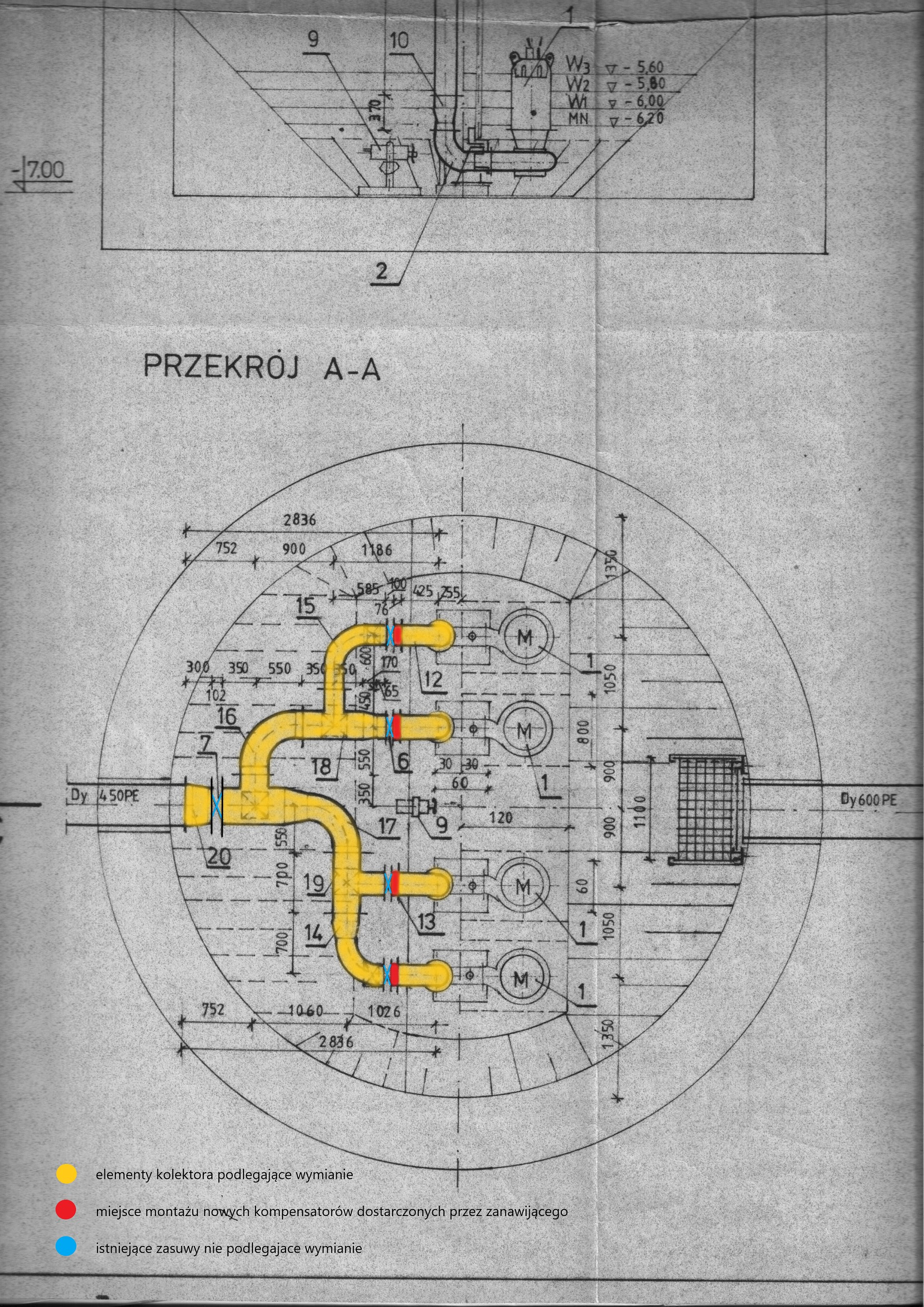 Zał. graficzny nr 2Rozdział IIFormularz Oferty i Formularze załączników do Oferty:  ............................................................( pieczęć nagłówkowa Wykonawcy)FORMULARZ OFERTYW odpowiedzi na ogłoszenie Zakładu Wodociągów i Kanalizacji Sp. z o.o. w Świnoujściu               w postępowaniu prowadzonym w trybie przetargu nieograniczonego na wykonanie zadania pn.: „Wymiana odcinka kolektora zbiorczego ze stali nierdzewnej w przepompowni PP”, zgodnie z wymaganiami określonymi w siwz, przedkładamy niniejszą ofertę oświadczając, że akceptujemy w całości wszystkie warunki zawarte w specyfikacji istotnych warunków zamówienia. Będąc uprawnionym(-i) do składania oświadczeń woli, w tym do zaciągania zobowiązań w imieniu Wykonawcy, którym jest:		.........................................................................................................		.........................................................................................................		.........................................................................................................zarejestrowany w Sądzie ………………………………………………………………………………………..……(dotyczy: Wykonawców wpisanych do Krajowego Rejestru Sądowego – należy wskazać właściwy sąd rejestrowy)składamy ofertę na wykonanie przedmiotu zamówienia w zakresie określonym w specyfikacji istotnych warunków zamówienia na  kwotę:za cenę brutto ………………………………… złsłownie cena brutto: …………………………………………………………………………….w tym podatek VAT ……….. % tj. ……………….. złsłownie podatek VAT ……………………………………………………………………………Oświadczamy, że naliczona przez nas stawka podatku VAT jest zgodna z obowiązującymi przepisami. Cena  obejmować będzie całkowity koszt realizacji przedmiotu zamówienia opisanego w SIWZ, w tym demontaż i montaż istniejącego wyposażenia technologicznego obu zbiorników. Jednocześnie oświadczamy, że: 1     termin związania ofertą wynosi 45 dni od daty otwarcia ofert,zapoznaliśmy się z otrzymanymi dokumentami przetargowymi i w pełni je akceptujemy,uzyskaliśmy od Zamawiającego wszystkie informacje konieczne do prawidłowego sporządzenia oferty i do wykonania zamówienia,wzór umowy na realizację zamówienia stanowiący część SIWZ został przez nas zaakceptowany i zobowiązujemy się (w przypadku dokonania wyboru naszej oferty) do podpisania umowy w takim brzmieniu w miejscu i terminie wyznaczonym przez Zamawiającego, umowę wiążącą obydwie strony odeślemy w ciągu 7 dni od daty jej otrzymania. akceptujemy 21-dniowy termin płatności w formie przelewu po dostarczeniu przedmiotu zamówienia i otrzymaniu faktury VAT.nasza firma spełnia wszystkie warunki określone w specyfikacji istotnych warunków zamówienia oraz złożyliśmy wszystkie wymagane dokumenty potwierdzające spełnianie tych warunków,składamy niniejszą ofertę przetargową we własnym imieniu/jako partner konsorcjum zarządzanego przez …………………………………..………. (niepotrzebne skreślić),                                                              (nazwa lidera)potwierdzamy, iż nie uczestniczymy w jakiejkolwiek innej ofercie dotyczącej tego samego postępowania,jesteśmy / nie jesteśmy* podatnikiem podatku od towarów i usług (VAT) – nasz NIP ............................................................ (niepotrzebne skreślić),Zastrzegamy, że informacje zawarte na stronach nr ............................... oferty stanowią tajemnicę przedsiębiorstwa i nie powinny być udostępnianie innym Wykonawcom biorącym udział w postępowaniu. złożona przez nas oferta zawiera ........... kolejno ponumerowanych stron................................................				....................................................(miejsce i data)	 (podpis osoby uprawnionej do składania oświadczeń woli w imieniu wykonawcy)     Załącznik nr 1do oferty............................................................( pieczęć nagłówkowa Wykonawcy)OŚWIADCZENIEPrzystępując do udziału w postępowaniu o udzielenie zamówienia pn.: „Wymiana odcinka kolektora zbiorczego ze stali nierdzewnej w przepompowni PP”,  Oświadczam, że Wykonawca, którego reprezentuję:a) posiada uprawnienia do wykonywania określonej działalności lub czynności, jeżeli ustawy nakładają obowiązek posiadania takich uprawnień,b) posiada niezbędną wiedzę i doświadczenie oraz potencjał techniczny, a także dysponuje osobami zdolnymi do wykonania zamówienia,c) znajduje się w sytuacji ekonomicznej i finansowej zapewniającej wykonanie zamówienia,d) nie podlega wykluczeniu z udziału w postępowaniu o udzielenie zamówienia z przyczyn określonych w Regulaminie zamówień,e) spełnia wszystkie warunki udziału w postępowaniu określone przez Zamawiającego................................................				....................................................(miejsce i data)	 (podpis osoby uprawnionej do składania oświadczeń woli w imieniu Wykonawcy)Załącznik nr 2do ofertyUMOWA Nr ....../2023z dnia .....................2023r.zawarta pomiędzy Zakładem Wodociągów i Kanalizacji Spółką z o.o. z siedzibą w Świnoujściu przy ul. Kołłątaja 4, zarejestrowaną w Rejestrze Przedsiębiorców Krajowego Rejestru Sądowego prowadzonym przez Sąd Rejonowy Szczecin – Centrum w Szczecinie XIII Wydział Gospodarczy Krajowego Rejestru Sądowego pod numerem 0000139551, o kapitale zakładowym w kwocie 99 812 400,00 zł, NIP 855-00-24-412, REGON 810561303, reprezentowaną przez:Prezesa Zarządu, Dyrektora Naczelnego – mgr inż. Małgorzatę Bogdał, zwaną w dalszej części umowy ZAMAWIAJĄCYMa:............................................................................................................................................................................................................................................................................................................................................................................................................................................................z siedzibą w ........................................................................................., wpisaną do Krajowego Rejestru Sądowego, prowadzonego przez Sąd ............................................................................................................. pod numerem ..........................................,wpisaną do Centralnej Ewidencji i Informacji o Działalności Gospodarczej, reprezentowanym przez:1) ..............................................................................................................2) ..............................................................................................................zwanym w dalszej części umowy WYKONAWCĄW wyniku postępowania o udzielenie zamówienia na: „Wymiana odcinka kolektora zbiorczego ze stali nierdzewnej w przepompowni PP ”, prowadzonego w trybie przetargu nieograniczonego na podstawie Regulaminu Wewnętrznego w sprawie zasad, form i trybu udzielania zamówień na wykonanie robót budowlanych, dostaw i usług (uchwałą Zarządu ZWiK Sp. z o.o. Nr 82/2019 z dn. 12.09. 2019r. z późn. zm.), została zawarta umowa o następującej treści:§ 1.PRZEDMIOT UMOWYPrzedmiotem umowy jest wykonanie wraz z wymianą kolektora zbiorczego ze stali nierdzewnej oraz demontaż istniejącego kolektora,  w przepompowni ścieków P-P zlokalizowanej w Świnoujściu przy ul. Sołtana 1, zgodnie ze szczegółowym opisem przedstawionym w  załączniku nr 1 do umowy (załącznik nr 1 do SIWZ). Przedmiot umowy został szczegółowo określony w:niniejszej Umowie,SIWZ,Ofercie Wykonawcy wraz z załącznikami.Dokumenty, o których mowa w ust. 2 (w pkt 1-2) są obowiązujące w swej treści wraz ze zmianami wynikającymi z udzielonych odpowiedzi dla Wykonawców w toku postępowania znak sprawy: 45/2023/KSz oraz modyfikacjami SIWZ.W przypadku wątpliwości interpretacyjnych co do rodzaju, zakresu, sposobu wykonania robót określonych w umowie oraz zakresu praw i obowiązków Zamawiającego i Wykonawcy, będzie obowiązywać kolejność ważności dokumentów określona w ust. 2, przy czym dokumenty te należy interpretować jako wzajemnie uzupełniające się.  Przedmiot umowy obejmuje także roboty towarzyszące, dostawy, usługi oraz inne roboty, dostawy i usługi niewyszczególnione w dokumentach, o których mowa w ust. 2, jeżeli oględziny terenu, analiza treści SIWZ oraz obowiązujące przepisy prawa, pozwalały je przewidzieć na etapie przygotowania oferty a są one niezbędne do należytego wykonania i przekazania do użytkowania przedmiotu umowy. Wykonawca zobowiązuje się do wykonania w ramach wynagrodzenia wskazanego w § 5 ust. 2 wszelkich prac towarzyszących, potrzebnych do zrealizowania przedmiotu niniejszej umowy, których konieczność wykonania Wykonawca winien przewidzieć w zakresie wynikającym z dochowania należytej staranności oraz w zakresie obiektywnie możliwym do stwierdzenia podczas wizji lokalnej i analizy innych  informacji możliwych do uzyskania na etapie przygotowania oferty.Wykonawca zobowiązuje się realizować przedmiot umowy z zachowaniem należytej staranności, zgodnie z obowiązującymi przepisami prawa, normami, zasadami wiedzy technicznej oraz harmonogramem realizacji robót. Jeżeli Wykonawcę stanowią podmioty wspólnie wykonujące umowę̨ na podstawie umowy konsorcjum lub innego uregulowania ich współpracy to: Umowa regulująca zasady współpracy pomiędzy podmiotami wspólnie wykonującymi umowę stanowi załącznik do niniejszej umowy. Wykonawca zobowiązuje się do informowania Zamawiającego o każdorazowej zmianie umowy regulującej współpracę podmiotów, które wspólnie podjęły się wykonania przedmiotu umowy oraz do przedkładania Zamawiającemu każdej zmiany w terminie 5 dni od dnia jej zaistnienia. § 2WYMOGI MATERIAŁOWEWszystkie materiały podstawowe i pomocnicze niezbędne do wykonania zadania zapewnia Wykonawca. Materiały, o których mowa w ust. 1, muszą odpowiadać co do jakości wymaganiom określonym ustawą z dnia 16 kwietnia 2004r. o wyrobach budowlanych (Dz. U. z 2021r. poz. 1213). Wszystkie dostarczone przez Wykonawcę elementy i materiały mają być fabrycznie nowe, stanowić wyłączną własność Wykonawcy i być wolne od praw i roszczeń osób trzecich, a także muszą posiadać stosowny dokument (deklarację zgodności producenta potwierdzającą spełnienie wymogów, deklarację właściwości użytkowych wyrobu budowlanego), dowód dopuszczenia do obrotu na rynku polskim oraz muszą być oznakowane odpowiednim znakiem. Wykonawca przedstawi przed wbudowaniem materiału w konstrukcję aprobaty techniczne, certyfikaty, deklaracje zgodności świadczące o dopuszczeniu do obrotu i powszechnego stosowania materiałów i urządzeń, zgodnie z ww. ustawą. Wykonawca gwarantuje, że wszystkie użyte materiały są zgodne z obowiązującymi normami i posiadają aprobatę techniczną, w tych przypadkach, w których aprobata jest wymagana przepisami prawa.Zamawiający zastrzega sobie prawo do kontroli jakości materiałów użytych do wykonania zadania.Na każde żądanie Zamawiającego, Wykonawca zobowiązany jest okazać w stosunku do wskazanych materiałów dokumenty potwierdzające spełnianie wymagań, o których mowa w ust. 2.  Dokumenty te Wykonawca zobowiązany jest załączyć także do protokołu odbioru końcowego.§ 3TEREN BUDOWYPrzekazanie terenu budowy nastąpi w terminie 7 dni od dnia otrzymania przez Zamawiającego pisemnego zawiadomienia o gotowości do przejęcia terenu budowy przez Wykonawcę. Przekazanie terenu budowy nastąpi w drodze pisemnego protokołu sporządzonego pomiędzy Zamawiającym i Wykonawcą.Od dnia przejęcia terenu budowy Wykonawca ponosi odpowiedzialność za wszelkie szkody powstałe w związku z realizacją przedmiotu umowy i jest zobowiązany je usunąć bezzwłocznie na swój koszt.W dniu przekazania placu budowy Zamawiający przekaże Wykonawcy dokumentacje techniczne.§ 4.TERMIN WYKONANIA UMOWYStrony ustalają termin wykonania przedmiotu umowy – do dnia 29 grudnia 2023r. § 5WYNAGRODZENIE1. Strony ustalają wynagrodzenie ryczałtowe za wykonanie całości robót zgodnie z Ofertą Wykonawcy w kwocie netto ……………. (słownie złotych: …………………………… ) powiększonej o należny podatek VAT …………. %, tj. …………………………… zł, co łącznie stanowi wynagrodzenie ryczałtowe brutto ………………….. zł (słownie złotych:  …………………..),2. Wynagrodzenie ryczałtowe Wykonawcy, o którym mowa w ust. 1, zawiera wszelkie koszty związane z realizacją przedmiotu umowy wg stanu prawnego na dzień złożenia oferty, których konieczność poniesienia  wykonawca winien przewidzieć w zakresie wynikającym z dochowania należytej staranności w zbadaniu przekazanej przez Zamawiającego dokumentacji w toku postępowania o udzielenie zamówienia oraz w zakresie obiektywnie możliwym do stwierdzenia podczas ewentualnej wizji lokalnej i analizy innych  informacji możliwych  do  uzyskania na etapie przygotowania oferty i  dokumentacji projektowej.3. Niedoszacowanie, pominięcie oraz brak rozpoznania przedmiotu umowy nie może być podstawą do żądania zmiany wynagrodzenia ryczałtowego określonego w ust. 1. 4. Podstawą do wystawienia faktury są:dokumenty, o których mowa w § 11 ust. 8 umowy, tj. fakturę obejmującą wynagrodzenie za zakres robót wykonanych przez Podwykonawcę oraz dowody potwierdzające dokonanie zapłaty całości należnego wymagalnego wynagrodzeniaprzedłożenie dokumentacji powykonawczej wraz z dokumentami o których mowa w § 7 ust. 4 i ust. 9 Umowy a także protokołem usunięcia wad i usterek, jeżeli takie wystąpiły5. Zapłata należnego Wykonawcy wynagrodzenia nastąpi w terminie 21 dni od daty otrzymania prawidłowo wystawionej faktury, na rachunek bankowy Wykonawcy podany w fakturze wystawionej przez Wykonawcę. Za dzień zapłaty uważa się dzień obciążenia rachunku bankowego Zamawiającego.6. W przypadku dokonania bezpośredniej zapłaty Podwykonawcy, Zamawiający potrąci kwotę wypłaconego wynagrodzenia z wynagrodzenia należnego Wykonawcy. 7. Zamawiający upoważnia Wykonawcę do wystawienia faktury VAT bez jego podpisu.8. Zamawiający jest podatnikiem podatku VAT o nr identyfikacyjnym: 855-00-24-412.9. Wykonawca jest płatnikiem podatku VAT o numerze identyfikacyjnym:……………….§ 6.OŚWIADCZENIA I OBOWIĄZKI STRONWykonawca oświadcza, że znane mu są warunki techniczne wykonania robót stanowiących przedmiot umowy.Wykonawca oświadcza, że materiały użyte do wykonania zakresu rzeczowego posiadają stosowne deklaracje zgodności lub certyfikaty wyrobu, które Wykonawca załączy do protokołu odbioru.Wykonawca jest wytwórcą odpadów w myśl ustawy o odpadach z dnia 14 grudnia 2012 r. (Dz. U. z 2023 r. poz. 1587 z późn. zm. ) i zobowiązuje się do jej przestrzegania oraz utylizacji odpadów.W wypadku uszkodzenia lub zniszczenia obiektów budowlanych w toku realizacji inwestycji Wykonawca zobowiązuje się na swój koszt do ich naprawienia i doprowadzenia do stanu poprzedniego.Do obowiązków Zamawiającego należy: zajmowanie stanowiska w odniesieniu do problemów zgłoszonych podczas realizacji umowy w formie odpowiadającej co najmniej formie ich zgłoszenia bez zbędnej zwłoki,     dokonanie odbioru końcowego robót. 6.   Do obowiązków Wykonawcy należy: wykonanie przedmiotu umowy zgodnie z zasadami wiedzy technicznej i prawa budowlanego, z warunkami umowy, obowiązującymi przepisami, zaleceniami producentów, aktualnymi Polskimi Normami i normami branżowymi, warunkami technicznymi wykonania i odbioru oraz zgodnie ze sztuką budowlaną, uzgodnieniami i decyzjami stanowiącymi integralną część dokumentacji technicznychinformowanie Zamawiającego o istotnych problemach dotyczących realizacji przedmiotu umowy, które nie mogły zostać rozwiązane przez przedstawicieli stron na budowie,zapewnienie kierownika budowy,sporządzenie planu bezpieczeństwa i ochrony zdrowia, uwzględniając specyfikę obiektu budowlanego oraz warunków prowadzenia robót budowlanych,opracowanie, uzgodnienie i wdrożenie projektów organizacji ruchu drogowego w związku z prowadzonymi robotami dla poszczególnych faz i etapów robót oraz prowadzenie robót w sposób dostosowany do organizacji ruchu, zorganizowanie robót w sposób ograniczający uciążliwości z nimi związane do koniecznego minimum, dostarczenie atestów oraz deklaracji zgodności wyrobów budowlanych dopuszczonych do powszechnego stosowania w budownictwie na materiały użyte do wykonania umowy, przedłożenie Zamawiającemu dokumentów odbiorowych oraz dokumentacji powykonawczej (2 kpl. Wersja papierowa + 1 kpl. Wersja elektroniczna – format PDF na nośniku CD) nie później niż  dwa dni po zgłoszeniu  zakończenia robót,usunięcie usterek ujawnionych w okresie gwarancji po ich zgłoszeniu przez użytkownika: awarii – w terminie natychmiastowym (do 24 godzin), pozostałych – w terminie 3 dni, zabezpieczenie placu budowy pod względem bhp i ochrony p. pożarowej,ubezpieczenie realizowanych robót z tytułu szkód, które mogą zaistnieć w wynikuzdarzeń losowych, od odpowiedzialności cywilnej za szkody i następstwa nieszczęśliwych wypadków dotyczących robotników i osób trzecich, a powstałych w związku z prowadzonymi robotami. 7. Bez względu na zawarte umowy ubezpieczeniowe Wykonawca  ponosi pełną odpowiedzialność za teren budowy z chwilą przejęcia placu budowy. Wykonawca zobowiązany jest zabezpieczyć i oznakować roboty oraz dbać o stan techniczny i prawidłowość oznakowania przez cały czas trwania realizacji zadania. Wykonawca odpowiada za powstałe w wyniku prowadzonych prac uszkodzenia, zapewnia ochronę znajdującego się na nim mienia oraz warunki bezpieczeństwa. § 7.ODBIÓR  ROBÓTPrzedmiotem odbioru są prace określone w §1 umowy. W przypadku wystąpienia robót zanikających i ulegających zakryciu, Wykonawca zobowiązany jest do ich zgłoszenia Zamawiającemu. Dokonanie odbioru robót zanikających i ulegających zakryciu, nie wyłącza możliwości zgłaszania zastrzeżeń w zakresie nienależytego wykonania umowy na etapie odbioru końcowego robót.Przed przystąpieniem do odbioru końcowego robót, Wykonawca zobowiązany jest do przedstawienia Zamawiającemu kserokopii kart przekazania wytworzonych odpadów wystawionych przez podmiot posiadający odpowiednie zezwolenie dotyczące zbierania, transportu, odzysku, utylizacji odpadów.Do obowiązków Wykonawcy należy skompletowanie i przedstawienie Zamawiającemu, dokumentów pozwalających na ocenę prawidłowości wykonania przedmiotu umowy, w szczególności:dokumentacja powykonawcza zgodna z wytycznymi zawartymi w opisie przedmiotu zamówienia (załącznik nr 1 do siwz/załacznik nr 1 do umowy) (2 kpl. wersja papierowa + 1 kpl. Wersja elektroniczna – nośnik PENDRIVE).Komisja powołana przez Zamawiającego do przeprowadzenia czynności odbioru końcowego rozpocznie prace nie później niż w 7 dniu roboczym po potwierdzeniu zgłoszenia Wykonawcy gotowości do odbioru końcowego przez upoważnionego przedstawiciela Zamawiającego i otrzymaniu kompletnej dokumentacji powykonawczej.Termin rozpoczęcia i termin zakończenia prac odbiorowych określa Zamawiający. W czynnościach odbioru powinni uczestniczyć przedstawiciele (posiadający odpowiednie pełnomocnictwa):Zamawiającego,WykonawcyZakończenie wszystkich robót oraz sporządzenie kompletnej dokumentacji powykonawczej kierownik budowy stwierdza w pisemnym zawiadomieniu skierowanym do Zamawiającego.  Z czynności odbioru końcowego zostanie spisany protokół zawierający wszelkie ustalenia dokonane przez komisję w toku odbioru a także terminy wyznaczone na usunięcie stwierdzonych wad i  usterek. Protokół odbioru końcowego przygotowany przez komisję podpisują: komisja odbiorowa powołana przez Zamawiającego, uprawniony przedstawiciel Wykonawcy, Jeżeli czynności odbiorowe ujawnią, że przedmiot umowy nie osiągnął gotowości do odbioru z powodu niezakończenia robót, stwierdzonych wad lub usterek lub nie przeprowadzenia wszystkich wymaganych prób, Zamawiający może odmówić odbioru.§ 8.ZAMÓWIENIA DODATKOWE1. Zamawiający przewiduje możliwość udzielenia dotychczasowemu Wykonawcy zamówień dodatkowych na roboty, dostawy, usługi o wartości nieprzekraczającej 50% wartości zamówienia podstawowego:a) objęte zamówieniem podstawowym, jeżeli istnieje konieczność ich wykonania w większej ilości,b) objęte zamówieniem podstawowym, jeżeli istnieje konieczność ich wykonania w innej technologii lub przy innych parametrach niż to wynika z umowy oraz nieobjęte zamówieniem podstawowym, niezbędne do jego prawidłowego wykonania,których wykonanie stało się konieczne na skutek sytuacji niemożliwej wcześniej do przewidzenialubz przyczyn technicznych lub gospodarczych oddzielenie zamówienia dodatkowego od zamówienia podstawowego wymagałoby poniesienia niewspółmiernie wysokich kosztów lub wykonanie zamówienia podstawowego jest uzależnione od wykonania zamówienia dodatkowego.Do określenia wynagrodzenia:a) za roboty, dostawy i usługi, o których mowa w lit. a) jednostkowe wynikające z oferty Wykonawcy (kosztorys),b) za roboty, o których mowa w lit. b), zostaną zastosowane nośniki  kosztów tj.: stawka roboczogodziny, koszty ogólne, koszty zakupu i zysk oraz ceny materiałów i sprzętu wg Biuletynu Cen Obiektów Budowlanych SEKOCENBUD z kwartału poprzedzającego wykonanie robót dla województwa zachodniopomorskiego, o ile cena jednostkowa za ich wykonanie nie wynika z oferty.3. W przypadku, gdy dane roboty nie są ujęte w Biuletynie Cen Obiektów Budowlanych SEKOCENBUD oraz dla dostaw i usług, wynagrodzenie Wykonawcy zostanie ustalone w oparciu o negocjacje stron.Podstawę przygotowania aneksu w przypadku w/w robót, dostaw, usług stanowić będzie protokół konieczności podpisany przez Zamawiającego i Wykonawcę lub ich upoważnionych przedstawicieli.Dla robót dodatkowych, o których mowa powyżej wymagane jest także przedłożenie przez Wykonawcę kosztorysu robót objętych protokołem konieczności, który podlegał będzie sprawdzeniu przez przedstawiciela Zamawiającego.§ 9. ZABEZPIECZENIE WYKONANIA UMOWY 1. Zabezpieczenie należytego wykonania umowy służy pokryciu ewentualnych roszczeń Zamawiającego z tytułu niewykonania lub nienależytego wykonania umowy. 2. Wykonawca wnosi zabezpieczenie należytego wykonania umowy  w formie ............................................................................................. na kwotę ..................... zł (słownie: ................................................................................), stanowiącej / stanowiących łącznie 10 % ceny netto podanej w formularzu oferty, tj. .................... zł (słownie złotych: ........................................................................................................ ). 3. Zamawiający wymaga, aby formy zabezpieczenia należytego wykonania umowy miały charakter bezwarunkowy, w przypadku gwarancji bankowych lub gwarancji ubezpieczeniowych .4. Strony ustalają następujące wymagania dotyczące terminu dostarczenia bezwarunkowej gwarancji Zamawiającemu, okresu jej ważności: Wykonawca dostarczy wymagane gwarancje bezwarunkowe w ciągu 7 dni od otrzymania informacji o wyborze oferty najkorzystniejszej,okres ważności wymaganej gwarancji nie będzie krótszy niż okres przewidziany na realizację przedmiotu umowy powiększony o okres rękojmi za wady,wymagana gwarancja bezwarunkowa wygasa w dniu podpisania przez Zamawiającego Protokołu bezusterkowego odbioru ostatecznego po okresie rękojmi lub w dniu podpisania przez Zamawiającego protokołu usunięcia usterek określonych w protokole odbioru ostatecznego,kwota wymaganej gwarancji bezwarunkowej zostanie zredukowana do 30% kwoty określonej w § 9 ust. 2 po dniu podpisania przez Zamawiającego protokołu bezusterkowego odbioru końcowego przedmiotu umowy, lub po dniu podpisania przez Zamawiającego protokołu usunięcia wad i usterek stwierdzonych podczas odbioru końcowego. 5. Strony ustalają następujące warunki zwrotu zabezpieczenia należytego wykonania umowy: 70 % kwoty stanowiącej zabezpieczenie zostanie zwrócone w ciągu 30 dni po bezusterkowym odbiorze końcowym przedmiotu umowy lub po protokolarnym potwierdzeniu usunięcia usterek stwierdzonych podczas odbioru końcowego, pozostała kwota zabezpieczenia (30%) zostanie zwrócone Wykonawcy w ciągu 15 dni od daty bezusterkowego odbioru ostatecznego po upływie okresu rękojmi za wady.6. Z kwot określonych w ust. 5 lit. a i b Zamawiający potrąci swoje roszczenia z tytułu nienależytego wykonania umowy przez Wykonawcę. 7. Jeżeli Wykonawca nie spełni któregokolwiek z wymagań dotyczących gwarancji bezwarunkowej określonych w ust. 3 i ust. 4, a w szczególności jeśli gwarancja będzie zawierała jakiekolwiek ograniczenia, wyłączenia bądź zastrzeżenia zmieniające jej bezwarunkowy charakter, wówczas Zamawiający nie przyjmie przedłożonej gwarancji. 8. Jeżeli w toku realizacji przedmiotu umowy ustalona wysokość zabezpieczenia z jakichkolwiek przyczyn ulegnie zwiększeniu, Wykonawca zobowiązany jest uzupełnić wniesione zabezpieczenie należytego wykonania umowy.                                                                       § 10.OSOBY ODPOWIEDZIALNE 1.Osobą odpowiedzialną w sprawach związanych z realizacją niniejszej umowy ze strony ZAMAWIAJĄCEGO jest ………………………………………………………………………….2.Osobą odpowiedzialną w sprawach związanych z realizacją niniejszej umowy ze strony WYKONAWCY jest ………………………………………………………………………………. 3. Osobą pełniącą funkcję kierownika budowy jest ……………………………………………………………………………………………………………(zgodnie z załącznikiem nr 5 do oferty/nr 2 do umowy).4. Zmiana osoby wskazanej w ust. 3 wymaga pisemnego zawiadomienia Zamawiającego. Wykonawca do wniosku dołączy: 1)	oświadczenie, że wobec osoby fizycznej wskazanej we wniosku Wykonawca wypełnił obowiązki informacyjne przewidziane w art. 13 lub art. 14 rozporządzenia Parlamentu Europejskiego i Rady (UE) 2016/679 z dnia 27 kwietnia 2016 r. w sprawie ochrony osób fizycznych w związku z przetwarzaniem danych osobowych i w sprawie swobodnego przepływu takich danych oraz uchylenia dyrektywy 95/46/WE (ogólne rozporządzenie o ochronie danych) (Dz. Urz. UE L. 119 z 04.05.2016, str. 1 oraz Dz. Urz. UE L 127 z 23.05.2018, str. 2) zwanego dalej „RODO” oraz,2)	dokumenty potwierdzające, że proponowana osoba posiada odpowiednie uprawnienia, kwalifikacje i doświadczenie zawodowe. § 11.PODWYKONAWCY Zamawiający dopuszcza możliwość powierzenia Podwykonawcom wykonanie części zamówienia pod warunkiem uprzedniego zaakceptowania przez Zamawiającego zakresu prac, które Wykonawca zamierza zlecić Podwykonawcy.Zawarcie Umowy o podwykonawstwo, której przedmiotem są roboty budowlane powinno być poprzedzone akceptacją projektu tej umowy przez Zamawiającego.Wykonawca przedłoży wraz z projektem Umowy o podwykonawstwo, odpis z Krajowego Rejestru Sądowego lub inny dokument właściwy z uwagi na status prawny Podwykonawcy, potwierdzający uprawnienia osób zawierających umowę w imieniu Podwykonawcy do jego reprezentowania.Zamawiającemu przysługuje prawo zgłoszenia pisemnych zastrzeżeń do przedstawionego projektu umowy o podwykonawstwo.Umowa z Podwykonawcą powinna określać: zakres robót do wykonania przez podwykonawcę, sposób realizacji, zastosowane materiały, które nie mogą być sprzeczne z umową zawartą z Zamawiającym,termin realizacji robót objętych umową, przy czym termin ten nie może przekraczać terminu realizacji zamówienia określonego w umowie z Zamawiającym,wysokość wynagrodzenia podwykonawcy (dalszego podwykonawcy) za wykonanie danego zakresu robót, 6. Umowa o podwykonawstwo nie może zawierać postanowień:uzależniających uzyskanie przez Podwykonawcę wypłaty od Wykonawcy na rzecz  zapłaty przez Zamawiającego dla Wykonawcy wynagrodzenia obejmującego zakres robót wykonanych przez Podwykonawcę, uzależniających zwrot Podwykonawcy kwot zabezpieczenia przez Wykonawcę, od zwrotu zabezpieczenia wykonania umowy przez Zamawiającego Wykonawcy.sprzecznych z postanowieniami umowy zawartej z Wykonawcą lub sprzecznych z obowiązującymi przepisami prawa.Wykonawca jest odpowiedzialny za działania lub zaniechania Podwykonawcy, jego przedstawicieli lub pracowników, jak za własne działania i zaniechania.W przypadku powierzenia przez Wykonawcę realizacji robót Podwykonawcy, Wykonawca jest zobowiązany do dokonania we własnym zakresie zapłaty wymagalnego wynagrodzenia należnego Podwykonawcy z zachowaniem terminów płatności określonych w umowie z Podwykonawcą. Dla potwierdzenia dokonanej zapłaty, wraz z fakturą obejmującą wynagrodzenie za zakres robót wykonanych przez Podwykonawcę, należy przekazać Zamawiającemu dowody potwierdzające dokonanie zapłaty całości należnego wymagalnego wynagrodzenia Podwykonawcy, którymi w szczególności są: oświadczenie Podwykonawcy bądź wydruk z rachunku bankowego Wykonawcy.§ 12. KARY UMOWNEStrony postanawiają, że, Wykonawca zapłaci Zamawiającemu karę umowną:1) za zwłokę w realizacji umowy w umówionym terminie w wysokości 0,5% wynagrodzenia umownego brutto za każdy dzień zwłoki po terminie zakończenia określonym w § 4 umowy,2) za zwłokę w usunięciu wad i usterek stwierdzonych przy odbiorze końcowym w wysokości 0,2 % wynagrodzenia umownego brutto za każdy dzień zwłoki od dnia wyznaczonego przez Zamawiającego na usunięcie wad i usterek.            3) za zwłokę w usunięciu wad i usterek stwierdzonych w okresie rękojmi w wysokości                       0,2 % wynagrodzenia umownego brutto za każdy dzień zwłoki od dnia                wyznaczonego przez Zamawiającego na usunięcie wad i usterek. 2.Kary umowne, o których mowa w ust. 1 pkt 1 i 2 Zamawiający może potrącić z    wynagrodzenia Wykonawcy, na co Wykonawca wyraża zgodę. 3.Strony zastrzegają sobie prawo dochodzenia odszkodowania uzupełniającego w przypadku, gdy wysokość szkody przewyższa zastrzeżone kary umowne.§ 13.GWARANCJA I RĘKOJMIAWykonawca jest odpowiedzialny wobec Zamawiającego z tytułu rękojmi za wady przedmiotu umowy przez okres 36 miesięcy od dnia podpisania protokołu końcowego odbioru robót. Niezależnie od uprawnień z tytułu rękojmi Wykonawca udziela Zamawiającemu gwarancji jakości na przedmiot umowy. Okres gwarancji wynosi minimum 36 miesięcy od dnia podpisania  protokołu końcowego odbioru robót,Bieg rękojmi i gwarancji rozpoczyna się z dniem podpisania protokołu końcowego odbioru robót.W ramach rękojmi i gwarancji, z zastrzeżeniem postanowień umowy, Wykonawca zobowiązany jest do usunięcia na własny koszt i ryzyko wad i usterek ujawnionych w okresie gwarancji (po ich zgłoszeniu przez użytkownika w terminie 3 dni roboczych po ujawnieniu wad i usterek):	-	awarii uniemożliwiających bezpieczne użytkowanie przedmiotu umowy - w terminie natychmiastowym (do 24 godzin) lub innym uzgodnionym z Zamawiającym, pod warunkiem przystąpienia do  usuwania awarii w miejscu  jej wystąpienia  w terminie nie dłuższym niż 24 godziny i  przekazania Zamawiającemu  pisemnego uzasadnienia braku  możliwości  wcześniejszej  naprawy .- pozostałych – w terminie 7 dni;W przypadku gdy wada stanowi zagrożenie dla życia i zdrowia ludzi Wykonawca zobowiązany jest do niezwłocznego zabezpieczenia miejsca awarii w celu usunięcia zagrożeń. W przypadku nieusunięcia wad lub usterek w terminach wskazanych przez Zamawiającego w protokole końcowym odbioru robót lub w okresie rękojmi za wady lub gwarancji, Wykonawca wyraża zgodę na usunięcie wad i usterek na koszt i niebezpieczeństwo Wykonawcy bez konieczności uzyskania upoważnienia sądu, na co Wykonawca wyraża zgodęNie później niż 30 dni przed upływem terminu rękojmi i gwarancji strony dokonają przeglądu przedmiotu umowy z którego zostanie sporządzony protokół ostateczny. W przypadku stwierdzenia wad i usterek Zamawiający wskaże termin ich usunięcia.  § 14.POSTANOWIENIA KOŃCOWEWszelkie  zmiany  w  treści  niniejszej  umowy  wymagają  formy  pisemnej  pod rygorem nieważności. Zamawiający przewiduje możliwość wprowadzenia zmian do zawartej umowy w formie pisemnego aneksu:jeżeli wystąpi nieterminowe przekazanie terenu budowy przez Zamawiającego, a opóźnienie to będzie miało wpływ na terminowe wykonanie przedmiotu umowy,jeżeli Zamawiający dokonał zmiany sposobu wykonania części przedmiotu umowy, czego nie można było przewidzieć przed zawarciem umowy,w przypadku wstrzymania prac przez Zamawiającego,w przypadku przekroczenia zakreślonych przez prawo terminów wydawania przez organy administracji decyzji, zezwoleń, uzgodnień, itp., w przypadku braku możliwości realizacji umowy przy pomocy osób wskazanych w załączniku nr 5 do oferty (załącznik nr 2 do umowy), jeżeli zmianie ulegnie urzędowa stawka VAT lub Wykonawca utraci zwolnienie od podatku VAT. W takim wypadku wynagrodzenie Wykonawcy zostanie powiększone o zależny podatek VAT,jeżeli zmianie ulegną powszechnie obowiązujące przepisy prawa w zakresie mającym wpływ na realizację przedmiotu zamówienia lub świadczenia stron,jeżeli na skutek siły wyższej zajdzie konieczność zmiany terminu wykonania zamówienia,jeżeli wystąpiła konieczność wykonania zamówień dodatkowych, w przypadku wystąpienia niekorzystnych warunków atmosferycznych niepozwalających na prawidłowe wykonanie przedmiotu zamówienia,innej okoliczności prawnej, ekonomicznej lub technicznej skutkującej niemożliwością wykonania lub nienależytym wykonaniem umowy zgodnie ze specyfikacją istotnych warunków zamówienia oraz umową.jeżeli wprowadzone zmiany są korzystne dla Zamawiającego,z powodu nadzwyczajnej zmiany stosunków gospodarczych, o której mowa w ust. 3, w przypadku wstrzymania prac przez Zamawiającego.Zmiana wynagrodzenia należnego Wykonawcy może nastąpić w przypadku gwałtownej zmiany poziomu cen, w tym w szczególności: materiałów, nośników energii,  kosztów pracy spowodowanych  zmianą przepisów,  mających  wpływ na realizację zamówienia, która nie mieści się w granicach zwykłego ryzyka kontraktowego. Określenie wpływu zmiany ceny materiałów lub innych elementów na koszt wykonania zamówienia będzie dokonywany na podstawie przedstawionych przez Wykonawcę szczegółowych wyliczeń proponowanej nowej wysokości tych cen oraz dokumentów poświadczających te kalkulacje i wyliczenia. Pod pojęciem gwałtownej zmiany rozumie się wzrost kosztu danego  składnika powyżej 10%. Maksymalna sumaryczna wysokość zmiany wynagrodzenia nie może przekroczyć 10% wartości zamówienia. Zamawiający może żądać od Wykonawcy przedstawienie dodatkowych wyliczeń i dokumentów, jeżeli przedstawione przez Wykonawcę uzna za niewystarczające.  Wykonawca bez pisemnej zgody Zamawiającego nie może dokonać cesji wierzytelności należności wynikających z tytułu realizacji niniejszej umowy na inne podmioty, w tym banki, firmy ubezpieczeniowe, podmioty gospodarcze czy osoby fizyczne.W sprawach nieuregulowanych niniejszą umową mają zastosowanie przepisy ustawy z dnia 23 kwietnia 1964 r. Kodeks cywilny (Dz. U. z 2023r. poz. 1610 z późn. zm.), przepisy ustawy z dnia 7 lipca 1994r. Prawo budowlane Prawo budowlane (Dz. U. z 2023 r. poz. 682, z późn. zm.), wraz z aktami wykonawczymi, ustawy z dnia 14 grudnia 2012 r. o odpadach (Dz. U. z 2023r., poz. 1587 z późn. zm.).Zamawiający ustala następującą hierarchię ważności dokumentów przy rozstrzyganiu jakichkolwiek rozbieżności przy realizacji umowy: 1) umowa,2) SIWZ – instrukcja dla Wykonawców wraz z załącznikami,  3) oferta Wykonawcy wraz z oświadczeniami i dokumentami złożonymi wraz z ofertą, Kwestie sporne wynikające z realizacji umowy rozstrzygać będzie Sąd powszechny właściwy miejscowo dla siedziby Zamawiającego.Umowę  sporządzono  w  dwóch  jednobrzmiących  egzemplarzach,  po  jednym dla  każdej  ze stron.                                                                Załączniki do umowy:- załącznik nr 1 – szczegółowy opis przedmiotu zamówienia- załącznik nr 2 – wykaz osób, które będą pełniły nadzór nad realizacją przedmiotu zamówieniaZAMAWIAJĄCY:							WYKONAWCA:Załącznik nr 3do ofertyWykaz części zamówienia, jakie będą powierzone podwykonawcom przy realizacji zamówienia: pn.: „Wymiana odcinka kolektora zbiorczego ze stali nierdzewnej w przepompowni PP”,a) oświadczamy, że część robót objętych niniejszym zamówieniem, zamierzamy powierzyć następującym podwykonawcom (*)b) oświadczamy, że roboty objęte niniejszym zamówieniem, zamierzamy wykonać własnymi siłami (*)	                                                     ..................................................................................                                                                                      (podpis osoby uprawnionej do składania oświadczeń woli w imieniu wykonawcy)(*) niepotrzebne skreślićZałącznik 4do siwz............................................................( pieczęć nagłówkowa Wykonawcy)Wykaz osób i podmiotów , które będą uczestniczyć w wykonywaniu zamówienia               pn.: „Wymiana odcinka kolektora zbiorczego ze stali nierdzewnej w przepompowni PP”:...............................................			          .........................................................(miejsce i data)	 (podpis osoby uprawnionej do składania oświadczeń woli w imieniu Wykonawcy)Załącznik nr 5do siwz............................................................( pieczęć nagłówkowa Wykonawcy)OŚWIADCZENIEPrzystępując do udziału w postępowaniu o udzielenie zamówienia  pod nazwą:                               „Wymiana odcinka kolektora zbiorczego ze stali nierdzewnej w przepompowni PP”  będąc uprawnionym(-i) do składania oświadczeń w imieniu Wykonawcy:Oświadczamy, że osoby wymienione w załączniku nr 4 do siwz posiadają wymagane przez Zamawiającego uprawnienia budowlane do kierowania robotami budowlanymi w specjalności instalacyjnej bez ograniczeń w zakresie sieci, instalacji i urządzeń wodociągowych i kanalizacyjnych lub odpowiadające im ważne uprawnienia budowlane, które zostały wydane na podstawie wcześniej obowiązujących przepisów, a które uprawniają do pełnienia funkcji kierownika robót sanitarnych  w zakresie budowy sieci kanalizacyjnych i wodociągowych................................................			          .........................................................(miejsce i data)                                                               (podpis osoby uprawnionej do składania oświadczeń woli w imieniu Wykonawcy)Załącznik nr 6do oferty............................................................( pieczęć nagłówkowa Wykonawcy)OŚWIADCZENIEPrzystępując do udziału w postępowaniu o udzielenie zamówienia  pod nazwą:                                „Wymiana odcinka kolektora zbiorczego ze stali nierdzewnej w przepompowni PP” będąc uprawnionym(-i) do składania oświadczeń w imieniu Wykonawcy:Oświadczamy, że posiadamy aktualną polisę ubezpieczeniową/inny dokument/* potwierdzający, że jesteśmy ubezpieczeni od odpowiedzialności cywilnej w zakresie prowadzonej działalności związanej z przedmiotem zamówienia z sumą ubezpieczenia na jedno lub wszystkie zdarzenia w wysokości co najmniej 200 000,00 złotych................................................			          .........................................................(miejsce i data)                                                               (podpis osoby uprawnionej do składania oświadczeń woli w imieniu Wykonawcy)/* nie potrzebne skreślić Załącznik nr 7do oferty............................................................( pieczęć nagłówkowa Wykonawcy)OŚWIADCZENIEPrzystępując do udziału w postępowaniu o udzielenie zamówienia pod nazwą:                               „Wymiana odcinka kolektora zbiorczego ze stali nierdzewnej w przepompowni PP” będąc uprawnionym(-i) do składania oświadczeń w imieniu Wykonawcy:Oświadczamy, że w dniu ……………… dokonaliśmy wizji lokalnej. ...............................................			          .........................................................(miejsce i data)                                                               (podpis osoby uprawnionej do składania oświadczeń woli w imieniu Wykonawcy)……………………………………………………….podpis pracownika Zamawiającego potwierdzający fakt dokonania wizji lokalnejZałącznik nr 8do oferty..........................................................(pieczęć nagłówkowa Wykonawcy)OŚWIADCZENIEPrzystępując do udziału w postępowaniu o udzielenie zamówienia pn.: „Wymiana odcinka kolektora zbiorczego ze stali nierdzewnej w przepompowni PP”, będąc uprawnionym(-i) do składania oświadczeń w imieniu Wykonawcy oświadczam(y), że:urzędujący członek organu zarządzającego nie został prawomocnie skazany za przestępstwo popełnione w związku z postępowaniem o udzielenie zamówienia, przestępstwo przeciwko prawom osób wykonujących pracę zarobkową przestępstwo przekupstwa, przestępstwo przeciwko obrotowi gospodarczemu lub inne przestępstwo popełnione w celu osiągnięcia korzyści majątkowych a także za przestępstwo skarbowe lub przestępstwo udziału w zorganizowanej grupie albo związku mających na celu popełnienie przestępstwa lub przestępstwa skarbowego ...............................................				....................................................(miejsce i data)	 (podpis osoby uprawnionej do składania oświadczeń woli w imieniu wykonawcy)Załącznik nr 9do oferty..........................................................(pieczęć nagłówkowa Wykonawcy)OŚWIADCZENIEPrzystępując do udziału w postępowaniu o udzielenie zamówienia pn.: „Wymiana odcinka kolektora zbiorczego ze stali nierdzewnej w przepompowni PP”, będąc uprawnionym(-i) do składania oświadczeń w imieniu Wykonawcy oświadczam(y), że:sąd nie orzekł w stosunku do nas zakazu ubiegania się o zamówienia, na podstawie przepisów o odpowiedzialności podmiotów zbiorowych za czyny zabronione pod groźbą kary (Dz. U. z 2023 poz. 659 z późn. zm.)................................................				....................................................(miejsce i data)	 (podpis osoby uprawnionej do składania oświadczeń woli w imieniu wykonawcy) Załącznik nr 10do oferty............................................................( pieczęć nagłówkowa Wykonawcy)OŚWIADCZENIEPrzystępując do udziału w postępowaniu o udzielenie zamówienia pn.: „Wymiana odcinka kolektora zbiorczego ze stali nierdzewnej w przepompowni PP” i będąc uprawnionym(-i) do składania oświadczeń w imieniu Wykonawcy oświadczam(y), że:nie zalegamy z opłacaniem podatków i opłat /* posiadamy zaświadczenie, że uzyskaliśmy przewidziane prawem zwolnienie, odroczenie lub rozłożenie na raty zaległych płatności lub wstrzymanie w całości wykonania decyzji właściwego organu/*...............................................				....................................................(miejsce i data)	 (podpis osoby uprawnionej do składania oświadczeń woli w imieniu wykonawcy)*należy skreślić ppkt a lub ppkt bZałącznik nr 11do oferty............................................................( pieczęć nagłówkowa Wykonawcy)Oświadczenie 	Przystępując do udziału w postępowaniu o udzielenie zamówienia pn.: „Wymiana odcinka kolektora zbiorczego ze stali nierdzewnej w przepompowni PP”, i będąc uprawnionym(-i) do składania oświadczeń w imieniu Wykonawcy oświadczam(y), że:nie zachodzą w stosunku do mnie przesłanki wykluczenia z postępowania na
podstawie art. 7 ust. 1 ustawy z dnia 13 kwietnia 2022 r. o szczególnych rozwiązaniach
w zakresie przeciwdziałania wspieraniu agresji na Ukrainę oraz służących ochronie
bezpieczeństwa narodowego (Dz. U. z 2023r. poz. 1497 z póżn. zm.)................................................			          ..................................................(miejsce i data)	 (podpis osoby uprawnionej do składania oświadczeń woli w imieniu Wykonawcy)Załącznik nr 12do oferty............................................................( pieczęć nagłówkowa Wykonawcy)Oświadczenie 	Oświadczam, że wypełniłem obowiązki informacyjne przewidziane w art. 13 lub art. 14 RODO1) wobec osób fizycznych, od których dane osobowe bezpośrednio lub pośrednio pozyskałem w celu ubiegania się o udzielenie zamówienia publicznego w niniejszym postępowaniu.*...............................................			          ..................................................(miejsce i data)	 (podpis osoby uprawnionej do składania oświadczeń woli w imieniu Wykonawcy)______________________________1) rozporządzenie Parlamentu Europejskiego i Rady (UE) 2016/679 z dnia 27 kwietnia 2016 r. w sprawie ochrony osób fizycznych w związku z przetwarzaniem danych osobowych i w sprawie swobodnego przepływu takich danych oraz uchylenia dyrektywy 95/46/WE (ogólne rozporządzenie o ochronie danych) (Dz. Urz. UE L 119 z 04.05.2016, str. 1). * W przypadku gdy wykonawca nie przekazuje danych osobowych innych niż bezpośrednio jego dotyczących lub zachodzi wyłączenie stosowania obowiązku informacyjnego, stosownie do art. 13 ust. 4 lub art. 14 ust. 5 RODO treści oświadczenia wykonawca nie składa (usunięcie treści oświadczenia np. przez jego wykreślenie).Roboty, które będą zlecone podwykonawcomNazwa podwykonawcyProcentowy udział wartości robót zlecanych podwykonawcom………………………………..………………………………..…………………………………….………………………………………………………..………………………………..………………………………..…………………………………….………………………………………………………..% robót, przewidywanych do zlecenia podwykonawcom% robót, przewidywanych do zlecenia podwykonawcoml.pImię i nazwiskoZakres wykonywanych czynnościWykształcenieDoświadczenie KwalifikacjeZawodoweUprawnienia  Podstawa dysponowania osobami wykonującymi zamówienie  